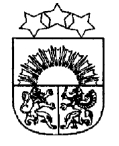 LATVIJAS  REPUBLIKA  KRĀSLAVAS  NOVADSKRĀSLAVAS  NOVADA  DOMEReģ. Nr. 90001267487Rīgas iela 51, Krāslava, Krāslavas nov., LV-5601. Tālrunis +371 65624383, fakss +371 65681772e-pasts: dome@kraslava.lvKrāslavāSĒDES PROTOKOLS2021.gada 27.maijā                                                                                             	    Nr.8Sēde sasaukta  Krāslavas novada Kultūras namā,Rīgas ielā 26, Krāslavā, plkst.1400Sēdi atklāj plkst.1415Sēdi vada – novada domes priekšsēdētāja 1.vietnieks A.JevtušoksSēdi protokolē – lietvede Ārija LeonovičaPiedalāsDeputāti:  Vjačeslavs Aprups, Valentīna Bārtule, Vera Bīriņa, Jāzeps Dobkevičs, Aleksandrs Jevtušoks, Raimonds Kalvišs, Viktorija Lene, Antons Ļaksa, Aleksandrs Savickis, Gunārs Svarinskis, Jānis Tukāns, Janīna Vanaga, Ēriks Zaikovskis, Dmitrijs ZalbovičsPašvaldības administrācijas darbinieki:V.Moisejs, izpilddirektors;V.Aišpurs, izpilddirektora 1.vietnieks;E.Ciganovičs, vecākais juriskonsults;I.Vorslova, ekonomiste;I.Danovska, Būvvaldes vadītāja;I.Dzalbe, attīstības nodaļas vadītāja;I.Tārauds, juriskonsults;K.Smoļakova, juriskonsulte;J.Križanovska, galvenā grāmatvede, grāmatvedības nodaļas vadītāja;P.Jacina, Pašvaldības policijas priekšnieks;T.Kozačuka, TIC vadītāja;J.Roga, reportieris;L.Miglāne, Izglītības pārvaldes vadītāja;Ē.Cauņa, pašvaldības aģentūras “Labiekārtošana K” direktors;V.Grizāns, datortīkla administrators.Nepiedalās: Gunārs Upenieks (atvaļinājumā)Sēdes vadītājs A.Jevtušoks piedāvā veikt izmaiņas sēdes darba kārtībā un papildināt darba kārtību ar:papildjautājumu Nr.12 „Par pašvaldības aģentūru 2020.gada publiskajiem pārskatiem”;papildjautājumu Nr.13 „Par Krāslavas novada domes 2020.gada publisko pārskatu”;papildjautājumu Nr.14 „Par nekustamo īpašumu nosacīto cenu”;papildjautājumu Nr.15 „Par grozījumu Krāslavas novada Robežnieku pagasta pārvaldes darbinieku amatu sarakstā ”; papildjautājumu Nr.16 „Par Krāslavas Mākslas skolas un Krāslavas Mūzikas skolas darbinieku štatu sarakstu”;papildjautājumu Nr.17 „Par materiālās palīdzības piešķiršanu”;papildjautājumu Nr.18 „Par dāvinājuma pieņemšanu”;papildjautājumu Nr.19 „Par finansējuma piešķiršanu Priedaines Romas katoļu draudzei”;papildjautājumu Nr.20 „Par samaksas atgūšanu no vecākiem par ārpusģimenes aprūpes pakalpojumiem”;papildjautājumu Nr.21 „Par kustamās mantas atsavināšanu”;papildjautājumu Nr.22 „Par Krāslavas novada pašvaldības nekustamā īpašuma atsavināšanu”;papildjautājumu Nr.23 „Par atļauju slēgt apakšnomas līgumu”;papildjautājumu Nr.24 „Par finanšu līdzekļu piešķiršanu PII “Pīlādzītis” ”;papildjautājumu Nr.25 „Par aizņēmumu projektu realizācijai”;papildjautājumu Nr.26 „Par finanšu līdzekļu piešķiršanu PII “Pienenīte"”.Deputātiem citu priekšlikumu un iebildumu nav.Balso par darba kārtību ar papildinājumiem.Vārdiskais balsojums:par –  V.Aprups, V.Bārtule, V.Bīriņa, J.Dobkevičs, A.Jevtušoks, R.Kalvišs, V.Lene, A.Ļaksa, A.Savickis, G.Svarinskis, J.Tukāns, J.Vanaga, Ē.Zaikovskis, D.Zalbovičspret - navatturas – navAtklāti balsojot, par – 14, pret – nav, atturas – nav, Krāslavas novada dome nolemj:Darba kārtība:Par aktualizētā Krāslavas novada attīstības programmas Investīciju plāna apstiprināšanuPar Profesionālās ievirzes  “Krāslavas Mūzikas un mākslas skolas” Nolikuma apstiprināšanuPar Krāslavas Mākslas skolas un Krāslavas Mūzikas skolas direktoru atbrīvošanu no amata Par Nolikumu amatnieku un kulinārā mantojuma meistara atlases konkursam Krāslavas Amatniecības centra apsaimniekošanaiAdresācijas jautājumiZemes jautājumiPar speciālo atļauju (licenču) komercdarbībai zvejniecībā izsniegšanuPar projektu konkursa nolikuma apstiprināšanuDzīvokļu jautājumiPar bieži sastopamo derīgo izrakteņu ieguves atļaujuPar zemes vienību sadalīšanuPar pašvaldības aģentūru 2020.gada publiskajiem pārskatiemPar Krāslavas novada domes 2020.gada publisko pārskatuPar nekustamo īpašumu nosacīto cenuPar grozījumu Krāslavas novada Robežnieku  pagasta pārvaldes darbinieku amatu sarakstā   Par Krāslavas Mākslas skolas un Krāslavas Mūzikas skolas darbinieku štatu sarakstuPar materiālās palīdzības piešķiršanuPar dāvinājuma pieņemšanu Par finansējuma piešķiršanu Priedaines Romas katoļu draudzeiPar samaksas atgūšanu no vecākiem par ārpusģimenes aprūpes pakalpojumiemPar kustamās mantas atsavināšanuPar Krāslavas novada pašvaldības nekustamā īpašuma atsavināšanuPar atļauju slēgt apakšnomas līgumuPar finanšu līdzekļu piešķiršanu PII “Pīlādzītis”Par aizņēmumu projektu realizācijaiPar finanšu līdzekļu piešķiršanu PII “Pienenīte"1.§Par aktualizētā Krāslavas novada attīstības programmas Investīciju plāna apstiprināšanuZiņo: A.Jevtušoks, I.Dzalbe (attīstības nodaļas vadītāja)Debatēs piedalās: R.KalvišsVārdiskais balsojums:par –  V.Aprups, V.Bārtule, V.Bīriņa, J.Dobkevičs, A.Jevtušoks, V.Lene, A.Ļaksa, A.Savickis, G.Svarinskis, J.Tukāns, J.Vanaga, Ē.Zaikovskis, D.Zalbovičspret - navatturas – R.KalvišsAtklāti balsojot, par – 13, pret – nav, atturas – 1, Krāslavas novada dome nolemj:Apstiprināt Krāslavas novada attīstības programmas 2019.-2025.gadam Investīciju plānu 2020. – 2022.gadam.Aktualizēto Krāslavas novada attīstības programmas 2019.-2025.gadam Investīciju plānu ievietot TAPIS sistēmā, kā arī nosūtīt informāciju Latgales plānošanas reģionam un Vides aizsardzības un reģionālas attīstības ministrijai.Informēt sabiedrību pašvaldības tīmekļa vietnē www.kraslava.lv par veiktajiem grozījumiem Krāslavas novada attīstības programmas 2020.–2022.gadam, ievietot aktuālāko Investīciju plāna versiju pašvaldības tīmekļa vietnē www.kraslava.lv/, sadaļā Pašvaldība/ Attīstības dokumenti/ Attīstības programma. projekta iesniedzējsDomes priekšsēdētāja 1.vietnieks A.JevtušoksLēmuma projektu sagatavotājsAttīstības nodaļas vadītāja I.Dzalbe2.§Par Profesionālās ievirzes  “Krāslavas Mūzikas un mākslas skolas” Nolikuma apstiprināšanuZiņo: A.Jevtušoks, L.Miglāne (Izglītības pārvaldes vadītāja)Vārdiskais balsojums:par –  V.Aprups, V.Bārtule, V.Bīriņa, J.Dobkevičs, A.Jevtušoks, R.Kalvišs, V.Lene, A.Ļaksa, A.Savickis, G.Svarinskis, J.Tukāns, J.Vanaga, Ē.Zaikovskis, D.Zalbovičspret - navatturas – navAtklāti balsojot, par – 14, pret – nav, atturas – nav, Krāslavas novada dome nolemj:	Apstiprināt Profesionālās ievirzes  “Krāslavas Mūzikas un mākslas skolas” Nolikumu.(Nolikuma pilns teksts pielikumā)Lēmuma projekta iesniedzējsIzglītības, kultūras un sporta jautājumu komitejaLēmuma projekta sagatavotājsIzglītības pārvalde3.§Par Krāslavas Mākslas skolas un Krāslavas Mūzikas skolas direktoru atbrīvošanu no amata  Ziņo: A.Jevtušoks, L.Miglāne (Izglītības pārvaldes vadītāja)Debatēs piedalās: R.KalvišsVārdiskais balsojums:par –  V.Aprups, V.Bārtule, V.Bīriņa, J.Dobkevičs, A.Jevtušoks, R.Kalvišs, V.Lene, A.Ļaksa, A.Savickis, G.Svarinskis, J.Tukāns, J.Vanaga, Ē.Zaikovskis, D.Zalbovičspret - navatturas – navAtklāti balsojot, par – 14, pret – nav, atturas – nav, Krāslavas novada dome nolemj:Pamatojoties uz 26.11.2021. Krāslavas novada domes lēmumu “Par Krāslavas novada pašvaldības profesionālās ievirzes izglītības iestāžu “Krāslavas Mūzikas skola” un “Krāslavas Mākslas skola” apvienošanu, izveidojot jaunu profesionālās ievirzes izglītības iestādi “Krāslavas Mūzikas un mākslas skola””(prot.Nr.23, 1.§), likuma “Par pašvaldībām” 21.panta pirmās daļas 9.punktu, Izglītības likuma 17.panta trešās daļas 2.punktu: Atbrīvot Valdi Pauliņu, personas kods [..], no Krāslavas Mākslas skolas direktora amata ar 2021.gada 31.maiju  (pēdējā darba diena) saskaņā ar Darba likuma 101.panta pirmās daļas 9.punktu.Atbrīvot Olgu Grecku, personas kods [..], no Krāslavas Mūzikas skolas direktora amata ar 2021.gada 31.maiju  (pēdējā darba diena) saskaņā ar Darba likuma 101.panta pirmās daļas 9.punktu.Krāslavas novada Izglītības pārvaldei sagatavot nepieciešamos dokumentus saskaņā ar normatīvajos aktos noteikto kārtību.Lēmuma projekta iesniedzējsIzglītības, kultūras un sporta jautājumu komitejaLēmuma projekta sagatavotājs:Izglītības pārvalde4.§Par Nolikumu amatnieku un kulinārā mantojuma meistara atlases konkursam Krāslavas Amatniecības centra apsaimniekošanaiZiņo: A.Jevtušoks, T.Kozačuka (TIC vadītāja)Debatēs piedalās: R.KalvišsVārdiskais balsojums:par –  V.Aprups, V.Bārtule, V.Bīriņa, J.Dobkevičs, A.Jevtušoks, R.Kalvišs, V.Lene, A.Ļaksa, A.Savickis, G.Svarinskis, J.Tukāns, J.Vanaga, Ē.Zaikovskis, D.Zalbovičspret - navatturas – navAtklāti balsojot, par – 14, pret – nav, atturas – nav, Krāslavas novada dome nolemj:Apstiprināt Nolikumu amatnieku un kulinārā mantojuma meistara atlases konkursam Krāslavas Amatniecības centra apsaimniekošanai.(Nolikuma pilns teksts pielikumā)Lēmuma projekta iesniedzējsPlānošanas un infrastruktūras attīstības lietu komitejaLēmuma projektu sagatavotājsTIC vadītāja T.Kozačuka5.§Adresācijas jautājumiZiņo: A.Jevtušoks, I.Danovska (Būvvaldes vadītāja) Debatēs piedalās: R.KalvišsBalso par lēmuma projektu kopumā.Vārdiskais balsojums:par –  V.Aprups, V.Bārtule, V.Bīriņa, J.Dobkevičs, A.Jevtušoks, R.Kalvišs, V.Lene, A.Ļaksa, A.Savickis, G.Svarinskis, J.Tukāns, J.Vanaga, Ē.Zaikovskis, D.Zalbovičspret - navatturas – navAtklāti balsojot, par – 14, pret – nav, atturas – nav, Krāslavas novada dome nolemj:1. Sakarā ar Krāslavas novada pašvaldībai piekritīgo zemes vienību ar kadastra apzīmējumiem 6084-003-0283, 6084-003-0284, 6084-003-0549, 6084-003-0617 reģistrāciju zemesgrāmatā viena īpašuma sastāvā, nodalīt no zemes īpašuma ar kadastra Nr.6084-003-0283 zemes vienību ar kadastra apzīmējumu 6084-003-0285, bet pievienot zemes īpašumam ar kadastra Nr.6084-003-0283 zemes vienību ar kadastra apzīmējumu 6084-003-0284. Saglabāt zemes īpašumam ar kadastra Nr.6084-003-0283 nosaukumu „Zilači”. Saskaņā ar likuma „Par pašvaldībām” 21.pantu, piešķirt Krāslavas novada Piedrujas pagasta jaunizveidotajam zemes īpašumam, kura sastāvā ir zemes vienība ar kadastra apzīmējumu 6084-003-0285, nosaukumu „Kopzemes”.2. Pamatojoties uz zemes īpašnieces Regīnas L[..] 15.03.2021. iesniegumu, sakarā ar zemes īpašuma „Spriguļi”, kadastra Nr.6088-007-0022, sadalīšanu un zemes vienību ar kadastra apzīmējumiem 6088-007-0023 un 6088-007-0127 atdalīšanu, saskaņā ar likuma „Par pašvaldībām” 21.pantu, piešķirt Krāslavas novada Skaistas pagasta jaunizveidotajam zemes īpašumam, kura sastāvā ir zemes vienības ar kadastra apzīmējumiem 6088-007-0023 un 6088-007-0127, nosaukumu „Mazspriguļi”.3. Pamatojoties uz zemes īpašnieces Ernas M[..] 21.04.2021. iesniegumu, sakarā ar zemes īpašuma „Akmeņi”, kadastra Nr.6062-004-0050, sadalīšanu un zemes vienības ar kadastra apzīmējumu 6062-004-0050 atdalīšanu, saskaņā ar likuma „Par pašvaldībām” 21.pantu, piešķirt Krāslavas novada Indras pagasta jaunizveidotajam zemes īpašumam, kura sastāvā ir zemes vienība ar kadastra apzīmējumu 6062-004-0050, nosaukumu „Blaževiča iela 7”.4. Pamatojoties uz zemes īpašnieka Edgara G[..] 23.04.2021. iesniegumu, sakarā ar zemes īpašuma „Gredzeni”, kadastra Nr.6062-005-0140, sadalīšanu un zemes vienības ar kadastra apzīmējumu 6062-004-0254 atdalīšanu, saskaņā ar likuma „Par pašvaldībām” 21.pantu, piešķirt Krāslavas novada Indras pagasta jaunizveidotajam zemes īpašumam, kura sastāvā ir zemes vienība ar kadastra apzīmējumu 6062-004-0254, nosaukumu „Jubilejas iela 64”. 5. Pamatojoties uz zemes līdzīpašnieku Valentīnas R[..] un Aleksandra R[..] 05.05.2021. iesniegumu, sakarā ar zemes īpašuma „Aleksandrpole”, kadastra Nr.6096-007-0041, sadalīšanu un zemes vienību ar kadastra apzīmējumiem 6096-008-0365 un 6096-009-0006 atdalīšanu, saskaņā ar likuma „Par pašvaldībām” 21.pantu, piešķirt Krāslavas novada Ūdrīšu pagasta jaunizveidotajam zemes īpašumam, kura sastāvā ir zemes vienība ar kadastra apzīmējumu 6096-008-0365, nosaukumu „Asari”, kā arī piešķirt Krāslavas novada Ūdrīšu pagasta jaunizveidotajam zemes īpašumam, kura sastāvā ir zemes vienība ar kadastra apzīmējumu 6096-009-0006, nosaukumu „Jaunvāveres”. 6. Pamatojoties uz zemes īpašnieka Marka M[..] 29.04.2021. iesniegumu, sakarā ar zemes īpašuma „Skudriņas”, kadastra Nr.6062-004-0088, sadalīšanu un zemes vienības ar kadastra apzīmējumu 6062-006-0284 atdalīšanu, saskaņā ar likuma „Par pašvaldībām” 21.pantu, piešķirt Krāslavas novada Indras pagasta jaunizveidotajam zemes īpašumam, kura sastāvā ir zemes vienība ar kadastra apzīmējumu 6062-006-0284, nosaukumu „Mežskudriņas”.7. Pamatojoties uz VAS „Latvijas valsts ceļi” 25.03.2021. vēstuli Nr.4.9/4017 „Par nekustamā īpašuma nosaukumu un lietošanas mērķu noteikšanu”, saskaņā ar likuma „Par pašvaldībām” 21.pantu, apstiprināt Krāslavas novada Indras pagasta zemes īpašumam ar kadastra Nr.6062-001-2035, kura sastāvā ir zemes vienības ar kadastra apzīmējumiem 6062-001-2035, 6062-002-2035, 6062-004-2035, 6062-004-3020 un 6062-006-2035, nosaukumu „Autoceļš V628”, kā arī apstiprināt Krāslavas novada Piedrujas pagasta zemes īpašumam ar kadastra Nr.6084-002-2002, kura sastāvā ir zemes vienība ar kadastra apzīmējumu 6084-002-2002, nosaukumu „Autoceļš V628”. Saskaņā ar 2006.gada 20.jūnija Ministru kabineta noteikumiem Nr.496 „Nekustamā īpašuma lietošanas mērķu klasifikācija un nekustamā īpašuma lietošanas mērķu noteikšanas un maiņas kārtība”, noteikt nekustamo īpašumu ar kadastra Nr.6062-001-2035 un Nr.6084-002-2002 sastāvā ietilpstošajām zemes vienībām lietošanas mērķi - zeme dzelzceļa infrastruktūras zemes nodalījuma joslā un ceļu zemes nodalījuma joslā (kods 1101).8. Pamatojoties uz zemes īpašnieka SIA “Līcīši” valdes locekļa Edgara D[..] 17.05.2021. iesniegumu sakarā ar zemes īpašuma “Bākas” kadastra Nr. 60860010056, sadalīšanu un zemes vienības ar kadastra apzīmējumu 60860010057 atdalīšanu, saskaņā ar likuma “Par pašvaldībām”21.pantu, piešķirt Krāslavas novada Robežnieka pagasta, Parahovņa jaunizveidotajam zemes īpašumam, kura sastāvā ir zemes vienība ar kadastra apzīmējumu 60860010057, nosaukumu “Bāciņas”. Lēmuma projekta iesniedzējsDomes priekšsēdētāja 1.vietnieks A.JevtušoksLēmuma projekta sagatavotājsZemes lietu speciālists I.Skerškāns,Būvvaldes vadītāja I.Danovska 6.§Zemes jautājumiZiņo: A.Jevtušoks, I.Danovska (Būvvaldes vadītāja)Debatēs piedalās: V.Bārtule, R.Kalvišs, V.Lene, V.BīriņaDeputāte V.Bīriņa piedāvā veikt balsojumu par katru punktu atsevišķi.Sēdes vadītājs A.Jevtušoks, uzklausot deputātus un, ņemot vērā viņu piedāvājumus un  iebildumus, aicina veikt balsojumu par deputātes V.Bīriņas piedāvājumu.Balso par to, lai izskatītu katru lēmuma projekta punktu atsevišķi.Vārdiskais balsojums:par –  V.Bīriņa, R.Kalvišs, D.Zalbovičspret - V.Aprups, V.Bārtule, J.Dobkevičs, A.Jevtušoks, V.Lene, A.Ļaksa, A.Savickis, G.Svarinskis, J.Tukāns, J.Vanaga, Ē.Zaikovskisatturas – navAtklāti balsojot, par –3, pret – 11, atturas – nav-  Balso par to, lai izskatītu lēmuma projektu kopumā, izņemot 14.punktu.Vārdiskais balsojums:par –  V.Aprups, V.Bārtule, J.Dobkevičs, A.Jevtušoks, V.Lene, A.Ļaksa, A.Savickis, G.Svarinskis, J.Tukāns, J.Vanaga, Ē.Zaikovskis pret - V.Bīriņa, R.Kalvišs, D.Zalbovičsatturas – navAtklāti balsojot, par –11, pret – 3, atturas – navAr balsu vairākumu Krāslavas novada dome nolemj balsot par lēmuma projektu kopumā, izņemot lēmuma projekta 14.punktu, par kuru balsojums tiks veikts atsevišķi.Balso par lēmuma projektu kopumā, izņemot 14.punktu.Vārdiskais balsojums:par –  V.Aprups, V.Bārtule, J.Dobkevičs, A.Jevtušoks, V.Lene, A.Ļaksa, A.Savickis, G.Svarinskis, J.Tukāns, Ē.Zaikovskis pret - navatturas – V.Bīriņa, R.Kalvišs, J.Vanaga, D.ZalbovičsAtklāti balsojot, par – 10, pret – nav, atturas – 4, Krāslavas novada dome nolemj:1. Pamatojoties uz Tamāras M[..] 10.05.2021. iesniegumu, iznomāt Tamārai M[..], personas kods [..], dzīvo Krāslavā, Aronsona ielā [..], (e-pasts: [..]), Krāslavas novada pašvaldībai piekritīgas zemes vienības ar kadastra apzīmējumu 6001-002-1840 daļu 120 m2 (0,0120 ha) platībā Krāslavā, Indras ielā 12A uz 10 gadiem, nosakot nomas maksu 1,5% apmērā no zemes kadastrālās vērtības gadā, saskaņā ar MK noteikumu Nr.350 „Publiskas personas zemes nomas un apbūves tiesības noteikumi” 30.3.punktu. Zemes lietošanas mērķis – pagaidu atļautā zemes izmantošana sakņu dārziem (kods 0502). Noteikt, ka iznomātājs var vienpusējā kārtā izbeigt zemes nomas tiesībās uz zemes vienības ar kadastra apzīmējumu 6001-002-1840 daļu gadījumā, ja minētā zemes vienība ir nepieciešama pašvaldības funkciju veikšanai.2. Pamatojoties uz Valentīnas K[..] 15.04.2021. iesniegumu, iznomāt Valentīnai K[..], personas kods [..], dzīvo Krāslavas novada Krāslavas pagastā, c. [..]”, (e-pasts: [..]lv) Krāslavas novada pašvaldībai piekritīgo zemes vienību 0,6 ha platībā ar kadastra apzīmējumu 6078-001-0260 Krāslavas novada Krāslavas pagastā uz 30 gadiem, nosakot nomas maksu 1,5% apmērā no zemes kadastrālās vērtības gadā, piemērojot koeficientu 1,5, saskaņā ar MK noteikumu Nr.350 „Publiskas personas zemes nomas un apbūves tiesības noteikumi” 17.punktu, 22.1.punktu. Zemes lietošanas mērķis – zeme, uz kuras galvenā saimnieciskā darbība ir lauksaimniecība (kods 0101). Uz zemes vienības ar kadastra apzīmējumu 6078-001-0260 atrodas būve, kuru saskaņā ar Krāslavas pagasta pārvaldes 16.04.2021. izziņu Nr.12.8/1 apsaimnieko Valentīna K[..].3. Pamatojoties uz Jāņa S[..]17.02.2021. iesniegumu, pagarināt 2011.gada 1.jūnija Aulejas pagasta lauku apvidus zemes nomas līgumu (reģ. Nr.182) uz 6 gadiem, nosakot nomas maksu atbilstoši Krāslavas novada domes apstiprinātam nomas pakalpojumu maksas cenrādim, saskaņā ar MK noteikumu Nr.350 „Publiskas personas zemes nomas un apbūves tiesības noteikumi” 30.4.punktu. Zemes lietošanas mērķis – zeme, uz kuras galvenā saimnieciskā darbība ir lauksaimniecība (kods 0101).4. Pamatojoties uz Georgija B[..] 17.12.2020. iesniegumu, iznomāt Georgijam B[..], personas kods [..], dzīvo Krāslavas novada Indras pagastā, [..]Krāslavas novada pašvaldībai piekritīgo zemes vienību 0,15 ha platībā ar kadastra apzīmējumu 6062-004-0345, kā arī Krāslavas novada pašvaldībai piekritīgas zemes vienības ar kadastra apzīmējumu 6062-004-0821 daļu 2,4 ha platībā Krāslavas novada Indras pagastā uz 30 gadiem, nosakot nomas maksu 0,5% apmērā no zemes kadastrālās vērtības gadā, saskaņā ar MK noteikumu Nr.350 „Publiskas personas zemes nomas un apbūves tiesības noteikumi” 30.2.punktu. Zemes lietošanas mērķis – zeme, uz kuras galvenā saimnieciskā darbība ir lauksaimniecība (kods 0101).5. Pamatojoties uz Sergeja O[..] 14.01.2021. iesniegumu, iznomāt Sergejam O[..], personas kods [..], dzīvo Krāslavas novada Indras pagastā, [..]Krāslavas novada pašvaldībai piekritīgo zemes vienību 3,2 ha platībā ar kadastra apzīmējumu 6062-003-0178 Krāslavas novada Indras pagastā uz 30 gadiem, nosakot nomas maksu 0,5% apmērā no zemes kadastrālās vērtības gadā, saskaņā ar MK noteikumu Nr.350 „Publiskas personas zemes nomas un apbūves tiesības noteikumi” 30.2.punktu. Zemes lietošanas mērķis – zeme, uz kuras galvenā saimnieciskā darbība ir lauksaimniecība (kods 0101).6. Pamatojoties uz Ainas S[..] 19.04.2021. iesniegumu, pagarināt 2016.gada 21.aprīļa Izvaltas pagasta lauku apvidus zemes nomas līgumu (reģ. Nr.54) uz 25 gadiem, nosakot nomas maksu 0,5% apmērā no zemes kadastrālās vērtības gadā, saskaņā ar MK noteikumu Nr.350 „Publiskas personas zemes nomas un apbūves tiesības noteikumi” 30.2.punktu. Zemes lietošanas mērķis – zeme, uz kuras galvenā saimnieciskā darbība ir lauksaimniecība (kods 0101).7. Pamatojoties uz Ērika O[..] 21.04.2021. iesniegumu, pagarināt 2011.gada 10.maija Izvaltas pagasta zemes nomas līgumu (reģ. Nr.61) uz 20 gadiem, nosakot nomas maksu 0,5% apmērā no zemes kadastrālās vērtības gadā, saskaņā ar MK noteikumu Nr.644 „Noteikumi par neizpirktās lauku apvidus zemes nomas līguma noslēgšanas un nomas maksas aprēķināšanas kārtību” 7.punktu. Zemes lietošanas mērķis – zeme, uz kuras galvenā saimnieciskā darbība ir lauksaimniecība (kods 0101).8. Sakarā ar Anastasijas S[..] nāvi, lauzt 2014.gada 11.marta Izvaltas pagasta lauku apvidus zemes nomas līgumu (reģ. Nr.72). Izbeigt Anastasijai S[..], personas kods [..], nomas tiesības uz zemes vienību ar kadastra apzīmējumu 6064-004-0428 Krāslavas novada Izvaltas pagastā.9. Pamatojoties uz Valentīnas P[..] 27.04.2021. iesniegumu, iznomāt Valentīnai P[..], personas kods [..]dzīvo Krāslavas novadā, Izvaltas pagastā, c.Izvalta, [..], Krāslavas novada pašvaldībai piekritīgās zemes vienības ar kadastra apzīmējumu 6064-004-0428 daļu 0,3 ha platībā Krāslavas novada Izvaltas pagastā uz 30 gadiem, nosakot nomas maksu 0,5% apmērā no zemes kadastrālās vērtības gadā, saskaņā ar MK noteikumu Nr.350 „Publiskas personas zemes nomas un apbūves tiesības noteikumi” 30.2.punktu. Zemes lietošanas mērķis – zeme, uz kuras galvenā saimnieciskā darbība ir lauksaimniecība (kods 0101).10. Pamatojoties uz Veronikas M[..]28.04.2021. iesniegumu, pagarināt 2011.gada 26.maija Kaplavas pagasta lauku apvidus zemes nomas līgumu (reģ. Nr.378) uz 20 gadiem, nosakot nomas maksu 0,5% apmērā no zemes kadastrālās vērtības gadā, saskaņā ar MK noteikumu Nr.644 „Noteikumi par neizpirktās lauku apvidus zemes nomas līguma noslēgšanas un nomas maksas aprēķināšanas kārtību” 7.punktu. Zemes lietošanas mērķis – zeme, uz kuras galvenā saimnieciskā darbība ir lauksaimniecība (kods 0101).11. Pamatojoties uz Ivara Š[..] 20.03.2021. iesniegumu, pagarināt 2011.gada 28.aprīļa Kombuļu pagasta zemes nomas līgumu (reģ. Nr.52) uz 20 gadiem, nosakot nomas maksu 0,5% apmērā no zemes kadastrālās vērtības gadā, saskaņā ar MK noteikumu Nr.644 „Noteikumi par neizpirktās lauku apvidus zemes nomas līguma noslēgšanas un nomas maksas aprēķināšanas kārtību” 7.punktu. Zemes lietošanas mērķis – zeme, uz kuras galvenā saimnieciskā darbība ir mežsaimniecība (kods 0201).12. Pamatojoties uz Tatjanas P[..] (Tatiana P[..]) 07.04.2021. iesniegumu, pagarināt 2016.gada 1.maija Piedrujas pagasta lauku apvidus zemes nomas līgumu Nr.295/2016 (reģ. Nr.66) uz 25 gadiem, nosakot nomas maksu 0,5% apmērā no zemes kadastrālās vērtības gadā, saskaņā ar MK noteikumu Nr.350 „Publiskas personas zemes nomas un apbūves tiesības noteikumi” 30.2.punktu. Zemes lietošanas mērķis – zeme, uz kuras galvenā saimnieciskā darbība ir lauksaimniecība (kods 0101).13. Pamatojoties uz Jeļenas R[..] 07.04.2021. iesniegumu, pagarināt 2016.gada 1.maija Piedrujas pagasta lauku apvidus zemes nomas līgumu Nr.296/2016 (reģ. Nr.65) uz 25 gadiem, nosakot nomas maksu 0,5% apmērā no zemes kadastrālās vērtības gadā, saskaņā ar MK noteikumu Nr.350 „Publiskas personas zemes nomas un apbūves tiesības noteikumi” 30.2.punktu. Zemes lietošanas mērķis – zeme, uz kuras galvenā saimnieciskā darbība ir lauksaimniecība (kods 0101).14. (balsojums tiek veikts atsevišķi)15. Pamatojoties uz Ilonas Š[..] 12.04.2021. iesniegumu, iznomāt Ilonai Š[..], personas kods [..], dzīvo Krāslavas novadā, Piedrujas pagastā, c.Piedruja, “Papardes”, (e-pasts: jurij.svab@inbox.lv), rezerves zemes fondā ieskaitītās zemes vienības ar kadastra apzīmējumu 6084-003-0408 daļas 2,6 ha platībā, kā arī Krāslavas novada pašvaldībai piekritīgās zemes vienības ar kadastra apzīmējumu 6084-003-0254 daļu 1,7 ha platībā, kā arī Krāslavas novada pašvaldībai piekritīgās zemes vienības ar kadastra apzīmējumu 6084-004-3002 daļu 2,1 ha platībā Krāslavas novada Piedrujas pagastā uz 30 gadiem, nosakot nomas maksu 0,5% apmērā no zemes kadastrālās vērtības gadā, saskaņā ar MK noteikumu Nr.350 „Publiskas personas zemes nomas un apbūves tiesības noteikumi” 30.2.punktu. Zemes lietošanas mērķis – zeme, uz kuras galvenā saimnieciskā darbība ir lauksaimniecība (kods 0101). Noteikt, ka pašvaldība var vienpusējā kārtā izbeigt zemes nomas tiesībās uz zemes vienības ar kadastra apzīmējumu 6084-003-0408 daļām gadījumā, ja minētā zemes vienība ir nepieciešama Zemes pārvaldības likumā norādīto mērķu realizācijai.16. Pamatojoties uz Pjotra Š[..] 12.04.2021. iesniegumu, iznomāt Pjotram Š[..], personas kods [..], dzīvo Krāslavas novadā, Piedrujas pagastā, c. [..] (e-pasts: [..]lv), Krāslavas novada pašvaldībai piekritīgās zemes vienības ar kadastra apzīmējumu 6084-004-3002 daļu 9,4 ha platībā Krāslavas novada Piedrujas pagastā uz 30 gadiem, nosakot nomas maksu 0,5% apmērā no zemes kadastrālās vērtības gadā, saskaņā ar MK noteikumu Nr.350 „Publiskas personas zemes nomas un apbūves tiesības noteikumi” 30.2.punktu. Zemes lietošanas mērķis – zeme, uz kuras galvenā saimnieciskā darbība ir lauksaimniecība (kods 0101).17. Pamatojoties uz Valentīnas P[..] (Valentina P[..]) 19.04.2021. iesniegumu, sakarā ar saimnieciskās darbības pārtraukšanu, grozīt 2012.gada 03.jūlija Piedrujas pagasta lauku apvidus zemes nomas līguma Nr.65/2012 (reģ. Nr.287) nosacījumus. Noteikt Valentīnai P[..], personas kods [..], nomas maksu par iznomāto zemi 0,5% apmērā no zemes kadastrālās vērtības gadā, saskaņā ar MK noteikumu Nr.350 „Publiskas personas zemes nomas un apbūves tiesības noteikumi” 30.2.punktu.18. Pamatojoties uz Aleksandra J[..] 14.04.2021. iesniegumu, iznomāt Aleksandram J[..], personas kods [..], dzīvo Krāslavas novadā, Robežnieku pagastā, c. [..]Krāslavas novada pašvaldībai piekritīgo zemes vienību 4,39 ha platībā ar kadastra apzīmējumu 6086-006-0221 Krāslavas novada Robežnieku pagastā uz 30 gadiem, nosakot nomas maksu 0,5% apmērā no zemes kadastrālās vērtības gadā, saskaņā ar MK noteikumu Nr.350 „Publiskas personas zemes nomas un apbūves tiesības noteikumi” 30.2.punktu. Zemes lietošanas mērķis – zeme, uz kuras galvenā saimnieciskā darbība ir lauksaimniecība (kods 0101).19. Pamatojoties uz Gaļinas S[..] 17.03.2021. iesniegumu, pagarināt 2016.gada 21.aprīļa Robežnieku pagasta lauku apvidus zemes nomas līgumu Nr.95-S (reģ. Nr.69) uz 25 gadiem, nosakot nomas maksu 0,5% apmērā no zemes kadastrālās vērtības gadā, saskaņā ar MK noteikumu Nr.350 „Publiskas personas zemes nomas un apbūves tiesības noteikumi” 30.2.punktu. Zemes lietošanas mērķis – zeme, uz kuras galvenā saimnieciskā darbība ir lauksaimniecība (kods 0101).20. Pamatojoties uz Vladislava K[..] 11.05.2021. iesniegumu, pagarināt 2016.gada 20.maija Robežnieku pagasta lauku apvidus zemes nomas līgumu Nr.90-K (reģ. Nr.78) uz 25 gadiem, nosakot nomas maksu 0,5% apmērā no zemes kadastrālās vērtības gadā, saskaņā ar MK noteikumu Nr.350 „Publiskas personas zemes nomas un apbūves tiesības noteikumi” 30.2.punktu. Zemes lietošanas mērķis – zeme, uz kuras galvenā saimnieciskā darbība ir lauksaimniecība (kods 0101).21. Pamatojoties uz Nadeždas I[..] 28.04.2021. iesniegumu, pagarināt 2011.gada 2.jūnija Robežnieku pagasta lauku apvidus zemes nomas līgumu Nr.21-I (reģ. Nr.495) uz 20 gadiem, nosakot nomas maksu 0,5% apmērā no zemes kadastrālās vērtības gadā, saskaņā ar MK noteikumu Nr.350 „Publiskas personas zemes nomas un apbūves tiesības noteikumi” 30.2.punktu. Zemes lietošanas mērķis – zeme, uz kuras galvenā saimnieciskā darbība ir lauksaimniecība (kods 0101).22. Pamatojoties uz Vladimira Š[..] 06.05.2021. iesniegumu, pagarināt 2011.gada 26.maija Robežnieku pagasta lauku apvidus zemes nomas līgumu Nr.61-S (reģ. Nr.158) uz 6 gadiem, nosakot nomas maksu atbilstoši Krāslavas novada domes apstiprinātam nomas pakalpojumu maksas cenrādim, saskaņā ar MK noteikumu Nr.350 „Publiskas personas zemes nomas un apbūves tiesības noteikumi” 30.4.punktu. Zemes lietošanas mērķis – zeme, uz kuras galvenā saimnieciskā darbība ir lauksaimniecība (kods 0101).23. Pamatojoties uz Aleksandra O[..] 07.05.2021. iesniegumiem, iznomāt Aleksandram O[..], dzīvo Krāslavas novada Robežnieku pagastā, [..]”, Krāslavas novada pašvaldībai piekritīgo zemes vienību 1,3 ha platībā ar kadastra apzīmējumu 6086-003-0116, kā arī Krāslavas novada pašvaldībai piekritīgo zemes vienību 1,1 ha platībā ar kadastra apzīmējumu 6086-003-0121 Krāslavas novada Robežnieku pagastā uz 30 gadiem, nosakot nomas maksu par zemes vienību ar kadastra apzīmējumu 6086-003-0116 1,5% apmērā no zemes kadastrālās vērtības gadā, piemērojot koeficientu 1,5, saskaņā ar MK noteikumu Nr.350 „Publiskas personas zemes nomas un apbūves tiesības noteikumi” 17.punktu, 22.1.punktu, bet par zemes vienību ar kadastra apzīmējumu 6086-003-0121 0,5% apmērā no zemes kadastrālās vērtības gadā, saskaņā ar MK noteikumu Nr.350 „Publiskas personas zemes nomas un apbūves tiesības noteikumi” 30.2.punktu. Zemes lietošanas mērķis – zeme, uz kuras galvenā saimnieciskā darbība ir lauksaimniecība (kods 0101). Uz zemes vienības ar kadastra apzīmējumu 6086-003-0116 atrodas Aleksandra O[..] valdījumā esošas ēkas un būves saskaņā ar Robežnieku pagasta pārvaldes 11.05.2021. izziņu Nr.3.10/13.24. Pamatojoties uz Diānas S[..] 07.05.2021. iesniegumu, iznomāt Diānai S[..], personas kods [..], dzīvo Krāslavas novadā, Robežnieku pagastā, c. [..]”, Krāslavas novada pašvaldībai piekritīgo zemes vienību 1,19 ha platībā ar kadastra apzīmējumu 6086-007-0054 Krāslavas novada Robežnieku pagastā uz 30 gadiem, nosakot nomas maksu 0,5% apmērā no zemes kadastrālās vērtības gadā, saskaņā ar MK noteikumu Nr.350 „Publiskas personas zemes nomas un apbūves tiesības noteikumi” 30.2.punktu. Zemes lietošanas mērķis – zeme, uz kuras galvenā saimnieciskā darbība ir lauksaimniecība (kods 0101).25. Pamatojoties uz Eduarda Z[..] 08.04.2021. iesniegumu, pagarināt 2011.gada 30.maija Skaistas pagasta lauku apvidus zemes nomas līgumu (reģ. Nr.65) uz 6 gadiem, nosakot nomas maksu atbilstoši Krāslavas novada domes apstiprinātam nomas pakalpojumu maksas cenrādim, saskaņā ar MK noteikumu Nr.350 „Publiskas personas zemes nomas un apbūves tiesības noteikumi” 30.4.punktu. Zemes lietošanas mērķis – zeme, uz kuras galvenā saimnieciskā darbība ir lauksaimniecība (kods 0101).26. Pamatojoties uz Z/S “Druviņi” īpašnieka Ernesta M[..] 12.04.2021. iesniegumu, pagarināt 2011.gada 30.maija Skaistas pagasta lauku apvidus zemes nomas līgumu Nr.5/11 (reģ. Nr.69) uz 6 gadiem, nosakot nomas maksu atbilstoši Krāslavas novada domes apstiprinātam nomas pakalpojumu maksas cenrādim, saskaņā ar MK noteikumu Nr.350 „Publiskas personas zemes nomas un apbūves tiesības noteikumi” 30.4.punktu. Zemes lietošanas mērķis – zeme, uz kuras galvenā saimnieciskā darbība ir lauksaimniecība (kods 0101).27. Pamatojoties uz Jāņa U[..] 06.05.2021. iesniegumu, pagarināt 2016.gada 19.maija Skaistas pagasta lauku apvidus zemes nomas līgumu Nr.7/16 (reģ. Nr.76) uz 25 gadiem, nosakot nomas maksu 0,5% apmērā no zemes kadastrālās vērtības gadā, saskaņā ar MK noteikumu Nr.350 „Publiskas personas zemes nomas un apbūves tiesības noteikumi” 30.2.punktu. Zemes lietošanas mērķis – zeme, uz kuras galvenā saimnieciskā darbība ir lauksaimniecība (kods 0101).28. Pamatojoties uz Valda K[..] 08.05.2021. iesniegumu, pagarināt 2011.gada 17.jūnija Skaistas pagasta lauku apvidus zemes nomas līgumu Nr.6/11 (reģ. Nr.74) uz 20 gadiem, nosakot nomas maksu 1,5% apmērā no zemes kadastrālās vērtības gadā, piemērojot koeficientu 1,5, saskaņā ar MK noteikumu Nr.350 „Publiskas personas zemes nomas un apbūves tiesības noteikumi” 17.punktu, 22.1.punktu. Zemes lietošanas mērķis – zeme, uz kuras galvenā saimnieciskā darbība ir lauksaimniecība (kods 0101).29. Pamatojoties uz Ievas R[..] 29.04.2021. iesniegumu, iznomāt Ievai R[..], personas kods [..], dzīvo Daugavpilī, Jātnieku [..], (e-pasts: [..].lv), rezerves zemes fondā ieskaitītas zemes vienības ar kadastra apzīmējumu 6096-008-0517 daļu 0,036 ha platībā Krāslavas novada Ūdrīšu pagastā uz 30 gadiem, nosakot nomas maksu 0,5% apmērā no zemes kadastrālās vērtības gadā, saskaņā ar MK noteikumu Nr.350 „Publiskas personas zemes nomas un apbūves tiesības noteikumi” 30.2.punktu. Zemes lietošanas mērķis – individuālo dzīvojamo māju apbūve (kods 0601). Noteikt, ka pašvaldība var vienpusējā kārtā izbeigt zemes nomas tiesībās uz zemes vienības ar kadastra apzīmējumu 6096-008-0517 daļu gadījumā, ja minētā zemes vienība ir nepieciešama Zemes pārvaldības likumā norādīto mērķu realizācijai.30. Pamatojoties uz Eduarda V[..] 16.04.2021. iesniegumu, lauzt 2011.gada 7.februāra Ūdrīšu pagasta lauku apvidus zemes nomas līgumu (reģ. Nr.8). Izbeigt Eduardam V[..], personas kods [..], nomas tiesības uz zemes vienību ar kadastra apzīmējumu 6096-008-0308 Krāslavas novada Ūdrīšu pagastā.31. Pamatojoties uz Aiņa V[..] 03.02.2021. iesniegumu, iznomāt Ainim V[..], personas kods [..], dzīvo Krāslavas novada Ūdrīšu pagastā, c. [..]”, Krāslavas novada pašvaldībai piekritīgo zemes vienību 5,3 ha platībā ar kadastra apzīmējumu 6096-008-0308 Krāslavas novada Ūdrīšu pagastā uz 30 gadiem, nosakot nomas maksu 1,5% apmērā no zemes kadastrālās vērtības gadā, saskaņā ar MK noteikumu Nr.350 „Publiskas personas zemes nomas un apbūves tiesības noteikumi” 17.punktu. Zemes lietošanas mērķis – zeme, uz kuras galvenā saimnieciskā darbība ir lauksaimniecība (kods 0101). Uz zemes vienības ar kadastra apzīmējumu 6096-008-0308 atrodas Ainim V[..] piederošas ēkas un būves saskaņā ar zemesgrāmatu apliecību.32. Pamatojoties uz 16.04.2021. iesniegumu, iznomāt Aleksandram I[..], personas kods [..], dzīvo Daugavpilī, Te[..], Krāslavas novada pašvaldībai piekritīgo zemes vienību 0,6 ha platībā ar kadastra apzīmējumu 6096-007-0173 Krāslavas novada Ūdrīšu pagastā uz 30 gadiem, nosakot nomas maksu 1,5% apmērā no zemes kadastrālās vērtības gadā, piemērojot koeficientu 1,5, saskaņā ar MK noteikumu Nr.350 „Publiskas personas zemes nomas un apbūves tiesības noteikumi” 17.punktu, 22.1.punktu. Zemes lietošanas mērķis – zeme, uz kuras galvenā saimnieciskā darbība ir lauksaimniecība (kods 0101). Uz zemes vienības ar kadastra apzīmējumu 6096-007-0173 atrodas Aleksandram I[..] piederošas ēkas un būves saskaņā ar 18.04.2018. mantojuma apliecību.33. Sakarā ar to, ka zemes vienībai ar kadastra apzīmējumu 6084-004-0224 nav iespējams nodrošināt pieslēgumu koplietošanas ceļam, saskaņā ar Publiskas personas mantas atsavināšanas likuma 1.panta 11.punkta “b” apakšpunktu noteikt, ka zemes vienība 5,3 ha platībā ar kadastra apzīmējumu 6084-004-0224 ir starpgabals. Noteikt, ka zemes vienība 5,3 ha platībā ar kadastra apzīmējumu 6084-004-0224 Krāslavas novada Piedrujas pagastā piekrīt Krāslavas novada pašvaldībai saskaņā ar likuma „Par valsts un pašvaldību zemes īpašuma tiesībām un to nostiprināšanu zemesgrāmatās” 4.1 panta otrās daļas 6.punktu.34. Sakarā ar to, ka zemes vienībai ar kadastra apzīmējumu 6084-003-0254 nav iespējams nodrošināt pieslēgumu koplietošanas ceļam, saskaņā ar Publiskas personas mantas atsavināšanas likuma 1.panta 11.punkta “b” apakšpunktu noteikt, ka zemes vienība 6,6 ha platībā ar kadastra apzīmējumu 6084-003-0254 ir starpgabals. Noteikt, ka zemes vienība 5,3 ha platībā ar kadastra apzīmējumu 6084-003-0254 Krāslavas novada Piedrujas pagastā piekrīt Krāslavas novada pašvaldībai saskaņā ar likuma „Par valsts un pašvaldību zemes īpašuma tiesībām un to nostiprināšanu zemesgrāmatās” 4.1 panta otrās daļas 6.punktu.35. Pamatojoties uz Valsts zemes dienesta Latgales reģionālās nodaļas 31.03.2021. vēstuli Nr.2-04-L/178, sakarā ar to, ka atbilstoši Valsts zemes dienesta Latgales reģionālās nodaļas rīcībā esošajiem dokumentiem Leopoldam R[..] ar Kalniešu pagasta zemes komisijas 1997.gada 27.marta lēmumu (protokols Nr.20) ir atteikts atjaunot īpašuma tiesības uz mantojamo zemi, no kuras viņš atsakās par labu Nikolajam G[..], kā arī Nikolajam G[..] nav atjaunotas īpašuma tiesības uz mantojamo zemi, saskaņā ar likuma “Valsts un pašvaldību īpašuma privatizācijas un privatizācijas sertifikātu izmantošanas pabeigšanas likums” 25.pantu, izbeigt Nikolajam G[..]personas kods [..], pastāvīgās lietošanas tiesības uz zemes vienības 1,0 ha platībā ar kadastra apzīmējumu 6068-003-0324 ½ domājamo daļu. Saskaņā ar likuma „ Valsts un pašvaldību īpašuma privatizācijas un privatizācijas sertifikātu izmantošanas pabeigšanas likums” 25.panta 21.daļu noteikt, ka Krāslavas novada Kalniešu pagasta zemes vienības 1,0 ha platībā ar kadastra apzīmējumu 6068-003-0324 ½ domājamā daļa ir ieskaitāma rezerves zemes fondā.Balso par lēmuma projekta 14.punktu.Pamatojoties uz 10.05.2002. likuma „Par interešu konflikta novēršanu valsts amatpersonu darbībā” 11.pantu, deputāts D.Zalbovičs nebalso.Vārdiskais balsojums:par –  V.Aprups, V.Bārtule, V.Bīriņa, J.Dobkevičs, V.Lene, A.Ļaksa, A.Savickis, G.Svarinskis, J.Tukāns, J.Vanaga, Ē.Zaikovskis pret - navatturas –R.Kalvišs, A.Jevtušoksnebalso - D.ZalbovičsAtklāti balsojot, par – 10, pret – nav, atturas – 2, Krāslavas novada dome nolemj:14. Pamatojoties uz Z/S “Alas” īpašnieka Dmitrija Z[..] 08.04.2021. iesniegumu (e-pasts: alas2012@inbox.lv), pagarināt 2011.gada 30.maija Piedrujas pagasta lauku apvidus zemes nomas līgumu Nr.31/2011 (reģ. Nr.67) uz 6 gadiem, nosakot nomas maksu atbilstoši Krāslavas novada domes apstiprinātam nomas pakalpojumu maksas cenrādim, saskaņā ar MK noteikumu Nr.350 „Publiskas personas zemes nomas un apbūves tiesības noteikumi” 30.4.punktu. Zemes lietošanas mērķis – zeme, uz kuras galvenā saimnieciskā darbība ir lauksaimniecība (kods 0101).Lēmuma projekta iesniedzējsDomes priekšsēdētāja 1.vietnieks A.JevtušoksLēmuma projekta sagatavotājsZemes lietu speciālists I.Skerškāns 7.§Par speciālo atļauju (licenču) komercdarbībai zvejniecībā izsniegšanuZiņo: A.Jevtušoks, Vārdiskais balsojums:par –  V.Aprups, V.Bārtule, V.Bīriņa, J.Dobkevičs, A.Jevtušoks, R.Kalvišs, V.Lene, A.Ļaksa, A.Savickis, G.Svarinskis, J.Tukāns, J.Vanaga, Ē.Zaikovskis, D.Zalbovičspret - navatturas – navAtklāti balsojot, par – 14, pret – nav, atturas – nav, Krāslavas novada dome nolemj:      Pamatojoties uz 08.09.2009. LR MK noteikumu Nr.1015 „Kārtība, kādā izsniedz speciālo atļauju (licenci) komercdarbībai zvejniecībā, kā arī maksā valsts nodevu par speciālās atļaujas (licences) izsniegšanu” 2.2.punktu, izsniegt speciālo atļauju (licenci) komercdarbībai zvejniecībā uz pieciem gadiem Z/S “Kairāni” reģ. Nr.LV41501023919, adrese: Z/S “Kairāni”, Rīgas iela 137, Krāslava, Krāslavas novads, zvejai Lielā Gusena ezerā, Robežnieku pagastā, Krāslavas novadā ar 200 (divi simti) metriem zivju tīkliem un 5 (pieciem) zivju murdiem.Lēmuma projekta iesniedzējsPlānošanas un infrastruktūras attīstības lietu komitejaLēmuma projektu sagatavotājsPašvaldības policijas inspektors J.Stagis8.§Par projektu konkursa nolikuma apstiprināšanuZiņo: A.Jevtušoks, I.Dzalbe (attīstības nodaļas vadītāja)Debatēs piedalās: R.KalvišsVārdiskais balsojums:par –  V.Aprups, V.Bārtule, V.Bīriņa, J.Dobkevičs, A.Jevtušoks, V.Lene, A.Ļaksa, A.Savickis, G.Svarinskis, J.Tukāns, J.Vanaga, Ē.Zaikovskis, D.Zalbovičspret - navatturas – R.KalvišsAtklāti balsojot, par – 13, pret – nav, atturas – 1, Krāslavas novada dome nolemj:Apstiprināt jauniešu ideju konkursa „Jaunveidojamā Krāslavas novada attīstības dokumentu logotipa izstrāde” nolikumu.(Nolikuma pilns teksts pielikumā) Lēmuma projekta iesniedzējsDomes priekšsēdētāja 1.vietnieks A.JevtušoksLēmuma projekta sagatavotājs:Attīstības nodaļas vadītāja I.Dzalbe9.§Dzīvokļu jautājumiZiņo: A.Jevtušoks, Balso par lēmuma projektu kopumā.Vārdiskais balsojums:par –  V.Aprups, V.Bārtule, V.Bīriņa, J.Dobkevičs, A.Jevtušoks, R.Kalvišs, V.Lene, A.Ļaksa, A.Savickis, G.Svarinskis, J.Tukāns, J.Vanaga, Ē.Zaikovskis, D.Zalbovičspret - navatturas – navAtklāti balsojot, par – 14, pret – nav, atturas – nav, Krāslavas novada dome nolemj:Pamatojoties uz likuma “Par palīdzību dzīvokļa jautājumu risināšanā” 7.pantu un Krāslavas novada pašvaldības saistošo noteikumu Nr.2018/11 “Par palīdzību dzīvokļu jautājumu risināšanā Krāslavas novadā” 10.1., 11.1. un 13.punktu, reģistrēt dzīvojamo telpu  palīdzības reģistrā:1.1 Pelageju O[..], [..], deklarētā dzīvesvieta – “[..], Indras pag., Krāslavas nov.; 1.2. Armandu M[..], [..], deklarētā dzīvesvieta – Aronsona [..], Krāslava.Pamatojoties uz Dzīvojamo telpu īres likuma 9.pantu, likuma “Par palīdzību dzīvokļa jautājumu risināšanā” 11.pantu un Krāslavas novada pašvaldības saistošo noteikumu Nr.2018/11 „Par palīdzību dzīvokļu jautājumu risināšanā Krāslavas novadā” 30.2.2. apakšpunktu: 2.1. Piešķirt Zinaīdai P[..], [..], deklarētā dzīvesvieta - “[..], Aulejas pag., Krāslavas nov., [..]-istabu dzīvokli Nr. [..], “[..], Aulejas pagastā, Krāslavas novadā, kop.pl. 42,1 m2,ģimenes sastāvs –[..]cilvēki;2.2. Izslēgt Zinaīdu P[..] no dzīvojamās telpu palīdzības reģistra;2.3. Noteikt dzīvojamo telpu īres līguma termiņu - 10 (desmit) gadi.Pamatojoties uz Dzīvojamo telpu īres likuma 9.pantu, likuma “Par palīdzību dzīvokļa jautājumu risināšanā” 11.pantu un Krāslavas novada pašvaldības saistošo noteikumu Nr.2018/11 „Par palīdzību dzīvokļu jautājumu risināšanā Krāslavas novadā” 30.2.2. apakšpunktu:3.1. Piešķirt Ludmilai S[..], [..], deklarētā dzīvesvieta – “[..], Robežnieku pag., Krāslavas nov, 2-istabu dzīvokli Nr. [..] “[..]pag., Krāslavas nov. kop.pl. 58,3 m2, ģimenes sastāvs –[..]cilvēki; 3.2. Izslēgt Ludmilu S[..] no dzīvojamās telpas saņemšanas uzskaites rindas reģistra;3.3. Noteikt dzīvojamo telpu īres līguma termiņu - 10 (desmit) gadi.Pamatojoties uz Dzīvojamo telpu īres likuma 9.pantu, likuma “Par palīdzību dzīvokļa jautājumu risināšanā” 11.pantu un Krāslavas novada pašvaldības saistošo noteikumu Nr.2018/11 „Par palīdzību dzīvokļu jautājumu risināšanā Krāslavas novadā” 30.2.2. apakšpunktu:4.1. Piešķirt Skaidrītei Š[..], [..], deklarētā dzīvesvieta – “[..]pag., Krāslavas nov, dzīvojamo māju Miesnieku ielā [..], Krāslavā. kop.pl. 111,90 m2, ģimenes sastāvs – [..]cilvēki; 4.2. Izslēgt Skaidrīti Š[..]no dzīvojamās telpas saņemšanas uzskaites rindas reģistra;4.3. Noteikt dzīvojamo telpu īres līguma termiņu - 10 (desmit) gadi.Saskaņā ar likuma „Par pašvaldībām” 15.panta pirmās daļas 9.punktu, likuma “Par dzīvojamo telpu īri” 23. un 21.3 pantu, Krāslavas novada pašvaldības saistošo noteikumu Nr.2018/11 “Par palīdzību dzīvokļu jautājumu risināšanā Krāslavas novadā” 41. punktu:  Noteikt dzīvoklim Nr. [..] Raiņa ielā [..], Krāslavā, kvalificētam speciālistam izīrējamās dzīvojamās telpas statusu; Izīrēt Jeļenai K[..], [..], deklarētā dzīvesvieta – [..], Krāslava, pašvaldībai piederošo dzīvokli Nr. [..] Raiņa ielā [..]Krāslavā uz darba tiesisko attiecību laiku; Uzdot dzīvojamo māju apsaimniekotājam Sabiedrībai ar ierobežotu atbildību „Krāslavas nami” slēgt dzīvojamo telpu īres līgumu ar J. K[..] par dzīvokļa Nr. [..] Raiņa ielā [..], Krāslavā īri.Pamatojoties uz likuma “Par palīdzību dzīvokļa jautājuma risināšanā” 24.panta pirmo daļu un Krāslavas novada pašvaldības saistošo noteikumu Nr.2018/11 „Par palīdzību dzīvokļu jautājumu risināšanā Krāslavas novadā” 36. punktu reģistrēt Zinaīdu P[..][..]dzīvojamo telpu apmaiņas reģistrā. Pamatojoties uz likuma “Par palīdzību dzīvokļa jautājumu risināšanā” 6.panta trešo daļu un Krāslavas novada pašvaldības saistošo noteikumu Nr.2018/11 “Par palīdzību dzīvokļu jautājumu risināšanā Krāslavas novadā” 13.punktu un 30.punktu, atteikt reģistrēt Josifu K[..], [..]dzīvojamo telpu palīdzības reģistrā.Lēmumu var apstrīdēt viena mēneša laikā no tā stāšanās spēkā dienas Administratīvās rajona tiesas Rēzeknes tiesu namā Atbrīvošanas alejā 88, Rēzeknē, LV-4601.Lēmuma projekta iesniedzējs:Domes priekšsēdētāja 1.vietnieks A.JevtušoksLēmuma projekta sagatavotājs:Dzīvokļu komisija10.§Par bieži sastopamo derīgo izrakteņu ieguves atļaujuZiņo: A.Jevtušoks, I.Danovska (Būvvaldes vadītāja)Debatēs piedalās: R.KalvišsVārdiskais balsojums:par –  V.Aprups, V.Bārtule, V.Bīriņa, J.Dobkevičs, A.Jevtušoks, R.Kalvišs, V.Lene, A.Ļaksa, A.Savickis, G.Svarinskis, J.Tukāns, J.Vanaga, Ē.Zaikovskis, D.Zalbovičspret - navatturas – navAtklāti balsojot, par – 14, pret – nav, atturas – nav, Krāslavas novada dome nolemj:Saskaņā ar 06.09.2011. MK noteikumiem Nr.696 “Zemes dzīļu izmantošanas licenču un bieži sastopamo derīgo izrakteņu ieguves atļauju izsniegšanas kārtība, kā arī publiskas personas zemes iznomāšanas kārtība zemes dzīļu izmantošanai”, izsniegt bieži sastopamo derīgo izrakteņu ieguves atļauju Nr.19 SIA “OŠUKALNS”, reģistrācijas Nr. 45403003353, smilts-grants un smilts atradnē “Lozdi”, nekustamā īpašumā “Lozdi”, Ūdrīšu pagastā, Krāslavas novadā, zemes vienības kadastra apzīmējums 6096 005 0073. Atļauja derīga līdz 14.04.2046.Lēmuma projekta iesniedzējsDomes priekšsēdētāja 1. vietnieks A.Jevtušoks Lēmuma projekta sagatavotājsBūvvaldes vadītāja I.Danovska11.§Par zemes vienības sadalīšanuZiņo: A.Jevtušoks, I.Danovska (Būvvaldes vadītāja)Vārdiskais balsojums:par –  V.Aprups, V.Bārtule, V.Bīriņa, J.Dobkevičs, A.Jevtušoks, R.Kalvišs, V.Lene, A.Ļaksa, A.Savickis, G.Svarinskis, J.Tukāns, J.Vanaga, Ē.Zaikovskis, D.Zalbovičspret - navatturas – navAtklāti balsojot, par – 14, pret – nav, atturas – nav, Krāslavas novada dome nolemj:Saskaņā ar “Zemes ierīcības likuma” 8.panta noteikumiem, atļaut sadalīt zemes vienību ar kadastra apzīmējumu 6088 006 0136, nekustamajā īpašumā “Straumēni”, Dembovci, Skaistas pag., Krāslavas nov. (kadastra numurs 6088 006 0136), un pasūtīt zemes ierīcības projektu.Pamatojums – pilnvarotās personas iesniegums, situācijas plāna kopija, sadales shēmas.Zemes gabalu sadalīt atbilstoši pievienotajai shēmai un darba uzdevumam.Lēmuma projekta iesniedzējs:Domes priekšsēdētāja 1. vietnieks A.Jevtušoks Lēmuma projekta sagatavotājs:Būvvaldes vadītāja I.Danovska12.§Par Krāslavas novada pašvaldības aģentūru 2020.gada publiskajiem pārskatiem12.1.Par Krāslavas novada pašvaldības aģentūras „Krāslavas slimokase” 2020.gada publisko pārskatuZiņo: A.JevtušoksVārdiskais balsojums:par –  V.Aprups, V.Bārtule, V.Bīriņa, J.Dobkevičs, A.Jevtušoks, R.Kalvišs, V.Lene, A.Ļaksa, A.Savickis, G.Svarinskis, J.Tukāns, J.Vanaga, Ē.Zaikovskis, D.Zalbovičspret - navatturas – navAtklāti balsojot, par – 14, pret – nav, atturas – nav, Krāslavas novada dome nolemj:	Apstiprināt Krāslavas novada pašvaldības aģentūras „Krāslavas slimokase” 2020.gada publisko pārskatu.(publiskā pārskata pilns teksts pielikumā)Lēmuma projekta iesniedzējsFinanšu komitejaLēmuma projekta sagatavotājs:p.a. „Krāslavas slimokase” direktore V.Leikuma12.2.Par Krāslavas novada pašvaldības aģentūras „Labiekārtošana K” 2020.gada publisko pārskatuZiņo: A.JevtušoksVārdiskais balsojums:par –  V.Aprups, V.Bārtule, V.Bīriņa, J.Dobkevičs, A.Jevtušoks, R.Kalvišs, V.Lene, A.Ļaksa, A.Savickis, G.Svarinskis, J.Tukāns, J.Vanaga, Ē.Zaikovskis, D.Zalbovičspret - navatturas – navAtklāti balsojot, par – 14, pret – nav, atturas – nav, Krāslavas novada dome nolemj:	Apstiprināt Krāslavas novada pašvaldības aģentūras „Labiekārtošana K” 2020.gada publisko pārskatu.(publiskā pārskata pilns teksts pielikumā)Lēmuma projekta iesniedzējsFinanšu komitejaLēmuma projekta sagatavotājs:p.a. „Labiekārtošana K” direktors Ē.Cauņa13.§Par Krāslavas novada pašvaldības 2020.gada publisko pārskatuZiņo: A.JevtušoksVārdiskais balsojums:par –  V.Aprups, V.Bārtule, V.Bīriņa, J.Dobkevičs, A.Jevtušoks, V.Lene, A.Ļaksa, A.Savickis, G.Svarinskis, J.Tukāns, J.Vanaga, Ē.Zaikovskis, D.Zalbovičspret - navatturas – R.KalvišsAtklāti balsojot, par – 13, pret – nav, atturas – 1, Krāslavas novada dome nolemj:1. Pamatojoties  uz “Likuma par budžetu un finanšu vadību” 14.panta trešo daļu, apstiprināt Krāslavas novada pašvaldības 2020.gada publisko pārskatu.2. Krāslavas novada pašvaldības 2020.gada publisko pārskatu iesniegt Vides aizsardzības un reģionālās attīstības ministrijai publicēšanai tās tīmekļvietnē. 3. Krāslavas novada pašvaldības 2020.gada publisko pārskatu publicēt Krāslavas novada pašvaldības mājaslapā www.kraslava.lv.	(publiskā pārskata pilns teksts pielikumā)Lēmuma projekta iesniedzējsFinanšu komitejaLēmuma projektu sagatavotājsEkonomiste I.Vorslova14.§Par nekustamo īpašumu nosacīto cenuZiņo: A.Jevtušoks Vārdiskais balsojums:par –  V.Aprups, V.Bārtule, V.Bīriņa, J.Dobkevičs, A.Jevtušoks, R.Kalvišs, V.Lene, A.Ļaksa, A.Savickis, G.Svarinskis, J.Tukāns, J.Vanaga, Ē.Zaikovskis, D.Zalbovičspret - navatturas – navAtklāti balsojot, par – 14, pret – nav, atturas – nav, Krāslavas novada dome nolemj:            Pamatojoties uz Publiskas personas mantas atsavināšanas likuma 8. panta trešo daļu, Privatizācijas komisijas 2021.gada 18.maija lēmumu (protokols Nr.5):1. Apstiprināt Krāslavas novada pašvaldībai piederošā nekustamā īpašuma ,,Āmuļi” – zemes gabala 3,27 ha  platībā, Ūdrīšu pagastā, Krāslavas novadā (kadastra apzīmējums 6096 005 0065) nosacīto cenu EUR 2900,00 (divi tūkstoši deviņi simti euro 00 centi) apmērā.2. Apstiprināt Krāslavas novada pašvaldībai piederošā nekustamā īpašuma ,,Mazirbes” –   zemes gabala 1,83 ha platībā, Robežnieku pagastā, Krāslavas novadā (kadastra apzīmējums 6086 004 0826) nosacīto cenu EUR 5800,00 (pieci tūkstoši astoņi simti euro 00 centi) apmērā.Lēmuma projekta iesniedzējsFinanšu komitejaLēmuma projektu sagatavotājsIzpilddirektora 1.vietnieks V.Aišpurs15.§        Par Krāslavas novada Robežnieku  pagasta pārvaldesdarbinieku amatu un amatalgu sarakstu   Ziņo: A.Jevtušoks Vārdiskais balsojums:par –  V.Aprups, V.Bārtule, V.Bīriņa, J.Dobkevičs, A.Jevtušoks, R.Kalvišs, V.Lene, A.Ļaksa, A.Savickis, G.Svarinskis, J.Tukāns, Ē.Zaikovskis, D.Zalbovičspret - navatturas – J.VanagaAtklāti balsojot, par – 13, pret – nav, atturas – 1, Krāslavas novada dome nolemj:Pamatojoties uz likuma „Par pašvaldībām” 21.panta pirmās daļas 13.punktu, ar 2021.gada 1.jūniju veikt grozījumus Krāslavas novada Robežnieku pagasta pārvaldes darbinieku amatu un amatalgu sarakstā:Iekļaut amata vienību „palīgstrādnieks“ (9329 09) ar amata slodzi „1” un  ikmēneša atlīdzību  500,00 EUR.Lēmuma projekta iesniedzējsFinanšu komitejaSociālo un veselības aizsardzības lietu komitejaLēmuma projekta sagatavotājsRobežnieku pagasta pārvalde16.§Par Krāslavas Mākslas skolas un Krāslavas Mūzikas skolas darbinieku amatu un amatalgu sarakstuZiņo: A.Jevtušoks Balso par lēmuma projektu kopumā.Vārdiskais balsojums:par –  V.Aprups, V.Bārtule, V.Bīriņa, J.Dobkevičs, A.Jevtušoks, V.Lene, A.Ļaksa, A.Savickis, G.Svarinskis, J.Tukāns, J.Vanaga, Ē.Zaikovskis, D.Zalbovičspret - navatturas – R.KalvišsAtklāti balsojot, par – 13, pret – nav, atturas – 1, Krāslavas novada dome nolemj:	Pamatojoties uz likuma „Par pašvaldībām” 21.panta pirmās daļas 13.punktu, veikt grozījumus Krāslavas novada Izglītības pārvaldes iestāžu darbinieku amatu un amatalgu sarakstā:Ar 2021.gada 31.maiju izslēgt no Krāslavas Mūzikas skolas darbinieku amatu un amatalgu saraksta sekojošas amata vienības:Ar 2021.gada 31.maiju izslēgt no Krāslavas Mākslas skolas darbinieku amatu un amatalgu saraksta sekojošas amata vienības: Ar 2021.gada 31.maiju izslēgt no Krāslavas Valsts ģimnāzijas pedbaseina amatu un amatalgu saraksta amata vienību:Ar 2021.gada 1.jūniju apstiprināt Krāslavas Mūzikas un mākslas skolas darbinieku amatu un amatalgu sarakstu:Ar 2021.gada 1.jūniju ieviest Krāslavas Valsts ģimnāzijas amatu un amatalgu sarakstā amata vienību:Noteikt darba vietu amata vienībai „saimniecības pārzinis“ – Raiņa ielā 25, Krāslavā (Krāslavas Valsts ģimnāzijas ēka, Krāslavas Valsts ģimnāzijas peldbaseins, Krāslavas Valsts ģimnāzijas internāts, dienesta viesnīca).Lēmuma projekta iesniedzējsFinanšu komitejaIzglītības, kultūras un sporta jaut.kom.Lēmuma projekta sagatavotājsDomes izpilddirektors V.MoisejsIzglītības pārvalde17.§Par materiālās palīdzības piešķiršanuZiņo: A.Jevtušoks Vārdiskais balsojums:par –  V.Aprups, V.Bārtule, V.Bīriņa, J.Dobkevičs, A.Jevtušoks, R.Kalvišs, V.Lene, A.Ļaksa, A.Savickis, G.Svarinskis, J.Tukāns, J.Vanaga, Ē.Zaikovskis, D.Zalbovičspret - navatturas – navAtklāti balsojot, par – 14, pret – nav, atturas – nav, Krāslavas novada dome nolemj:Pamatojoties uz iesniegtajiem dokumentiem un likuma „Par pašvaldībām” 15. panta pirmās daļas 7. punktu:1. Piešķirt Svetlanai B[..], personas kods [..], vienreizēju materiālu palīdzību EUR 200,00 (divi simti euro, 00 centu) apmērā ārstniecības un ceļa izdevumu segšanai viņas nepilngadīgajiem bērniem: Mihailam B[..], personas kods [..]un Nikolajam B[..], personas kods [..].2. Pabalstu pārskaitīt pieprasītājas norādītajā kontā.Lēmuma projekta iesniedzējs:Finanšu komitejaSociālo un veselības aizsardzības lietu komiteja18.§Par dāvinājuma pieņemšanuZiņo: A.Jevtušoks Balso par lēmuma projektu kopumā.Vārdiskais balsojums:par –  V.Aprups, V.Bārtule, V.Bīriņa, J.Dobkevičs, A.Jevtušoks, R.Kalvišs, V.Lene, A.Ļaksa, A.Savickis, G.Svarinskis, J.Tukāns, J.Vanaga, Ē.Zaikovskis, D.Zalbovičspret - navatturas – navAtklāti balsojot, par – 14, pret – nav, atturas – nav, Krāslavas novada dome nolemj:18.1.Pamatojoties uz likuma „Par pašvaldībām” 14.panta pirmās daļas 2.punktu, Civillikuma 1915.panta pirmo daļu, Marijas K[..] 28.04.2021.iesniegumu:1. Pieņemt Marijas K[..], personas kods [..], piedāvāto dāvinājumu - dzīvokli Nr. [..] (kadastra numurs 6001-900-0113) un pie dzīvokļa piederošo 327/21935 kopīpašuma domājamo daļa no daudzdzīvokļu mājas un zemes, kas atrodas Raiņa ielā 9, Krāslavā, Krāslavas novadā.2. Izdevumus, kas saistīti ar dāvinājuma pieņemšanu, segt no Krāslavas novada domes budžeta līdzekļiem.18.2.Pamatojoties uz likuma „Par pašvaldībām” 14.panta pirmās daļas 2.punktu, Civillikuma 1915.panta pirmo daļu, Jekaterinas K[..] 06.05.2021.iesniegumu:1. Pieņemt Jekaterinas K[..], personas kods [..], piedāvāto dāvinājumu - dzīvokli Nr. [..] (kadastra numurs 6001-900-1550) un pie dzīvokļa piederošo 4688/389657 kopīpašuma domājamo daļu no daudzdzīvokļu mājas, kas atrodas Raiņa ielā 2, Krāslavā, Krāslavas novadā.2. Izdevumus, kas saistīti ar dāvinājuma pieņemšanu, segt no Krāslavas novada domes budžeta līdzekļiem.Lēmuma projekta iesniedzējs:Finanšu komitejaLēmuma projektus sagatavotājsDomes juriskonsults I. Tārauds19.§Par finansējuma piešķiršanu Priedaines Romas katoļu draudzeiZiņo: A.Jevtušoks Vārdiskais balsojums:par –  V.Aprups, V.Bārtule, V.Bīriņa, J.Dobkevičs, A.Jevtušoks, R.Kalvišs, V.Lene, A.Ļaksa, A.Savickis, G.Svarinskis, J.Tukāns, J.Vanaga, Ē.Zaikovskis, D.Zalbovičspret - navatturas – navAtklāti balsojot, par – 14, pret – nav, atturas – nav, Krāslavas novada dome nolemj:	Piešķirt finansējumu Priedaines Romas katoļu draudzei 1300 EUR (viens tūkstotis trīs simti euro) apmērā Priedaines Romas katoļu baznīcas jumta sniega aiztures barjeru un ūdens notekas ierīkošanai.(pielikumā-Priedaines Romas katoļu draudzes 29.04.2021.vēstule Nr.01)Lēmuma projekta iesniedzējs Finanšu komitejaIzglītības, kultūras un sporta jautājumu kom.Lēmuma projekta sagatavotājsPriedaines Romas katoļu draudze20.§Par samaksas atgūšanu no vecākiem par ārpusģimenes aprūpes pakalpojumiemZiņo: A.Jevtušoks Balso par lēmuma projektu kopumā.Vārdiskais balsojums:par –  V.Aprups, V.Bārtule, V.Bīriņa, J.Dobkevičs, A.Jevtušoks, V.Lene, A.Ļaksa, A.Savickis, G.Svarinskis, J.Tukāns, J.Vanaga, Ē.Zaikovskis, D.Zalbovičspret - navatturas – R.KalvišsAtklāti balsojot, par – 13, pret – nav, atturas – 1, Krāslavas novada dome nolemj:20.1.Pamatojoties uz Bērnu tiesību aizsardzības likuma 30.panta pirmo un ceturto daļu, Ministru kabineta noteikumiem Nr.142 “Noteikumi par ārpusģimenes aprūpes pakalpojumu samaksas kārtību un apmēru”, Ministru kabineta noteikumiem Nr.37 “Noteikumi par minimālo uzturlīdzekļu apmēru bērnam” un noteikumiem “Kārtība, kādā Krāslavas novada pašvaldība organizēs samaksas atgūšanu no vecākiem par ārpusģimenes aprūpes pakalpojumiem”, Tatjanai N[..], personas kods [..], no 09.05.2016. ir anulēta deklarētā dzīves vieta, pēdējā deklarētā dzīves vieta: Saules iela [..], Izvalta, Izvaltas pagasts, Krāslavas novads, no 2021.gada 1.janvāra veikt ikmēneša maksājumu valstī noteikto minimālo bērna uzturlīdzekļu apmērā par katru bērnu EUR 150,00 (viens simts piecdesmit euro 00 centi) apmērā, kas kopā sastāda EUR 450,00 (četri simti piecdesmit euro 00 centi) par bērniem Kamilai Č[..] (Kamila Č[..], personas kods [..]), Denisam Č[..] (Deniss Č[..], personas kods [..]), sniegto ārpusģimenes aprūpes pakalpojumu KBSRC “Mūsmājas” un bērnam Arturam Č[..] (Arturs Č[..], personas kods [..]), sniegto ārpusģimenes aprūpes pakalpojumu audžuģimenē. Maksājumu veikt līdz mēneša pēdējam datumam uz Valsts kases (kods TRELLV2X) norēķinu kontu: LV80TREL9813430001000, saņēmējs: Krāslavas bērnu sociālās rehabilitācijas centrs "Mūsmājas", reģistrācijas Nr.90000330191.Lēmums pārsūdzams viena mēneša laikā no tā spēkā stāšanās Administratīvās rajona tiesas Rēzeknes tiesu namā (Atbrīvošanas alejā 88, Rēzeknē, LV-4601).20.2.1. Pamatojoties uz Bērnu tiesību aizsardzības likuma 30.panta pirmo un ceturto daļu, Ministru kabineta noteikumiem Nr.142  “Noteikumi par ārpusģimenes aprūpes pakalpojumu samaksas kārtību un apmēru”, Ministru kabineta noteikumiem Nr.37 “Noteikumi par minimālo uzturlīdzekļu apmēru bērnam” un noteikumiem “Kārtība, kādā Krāslavas novada pašvaldība organizēs samaksas atgūšanu no vecākiem par ārpusģimenes aprūpes pakalpojumiem”, Borisam Č[..], personas kods 170281-12401, deklarētā dzīves vieta: Saules iela [..], Izvalta, Izvaltas pagasts, Krāslavas novads, no 2021.gada 1.janvāra veikt ikmēneša maksājumu valstī noteikto minimālo bērna uzturlīdzekļu apmērā par katru bērnu EUR 150,00 (viens simts piecdesmit euro 00 centi) apmērā,  kas kopā sastāda EUR 450,00 (četri simti piecdesmit euro 00 centi) par Kamilai Č[..] (Kamila Č[..], personas kods [..]), Denisam Č[..] (Deniss Č[..], personas kods [..]), sniegto ārpusģimenes aprūpes pakalpojumu KBSRC “Mūsmājas” un bērnam Arturam Č[..] (Arturs Č[..], personas kods [..]), sniegto ārpusģimenes aprūpes pakalpojumu audžuģimenē. 2.	Maksājumu veikt līdz mēneša pēdējam datumam uz Valsts kases (kods TRELLV2X) norēķinu kontu: LV80TREL9813430001000, saņēmējs: Krāslavas bērnu sociālās rehabilitācijas centrs "Mūsmājas", reģistrācijas Nr.90000330191.3.	Lēmums pārsūdzams viena mēneša laikā no tā spēkā stāšanās Administratīvās rajona tiesas Rēzeknes tiesu namā (Atbrīvošanas alejā 88, Rēzeknē, LV-4601).20.3.1.  Pamatojoties uz Bērnu tiesību aizsardzības likuma 30.panta pirmo un ceturto daļu, Ministru kabineta noteikumiem Nr.142  “Noteikumi par ārpusģimenes aprūpes pakalpojumu samaksas kārtību un apmēru”, Ministru kabineta noteikumiem Nr.37 “Noteikumi par minimālo uzturlīdzekļu apmēru bērnam” un noteikumiem “Kārtība, kādā Krāslavas novada pašvaldība organizēs samaksas atgūšanu no vecākiem par ārpusģimenes aprūpes pakalpojumiem”, Elitai L[..], personas kods [..], deklarētā dzīves vieta: “[..]”, Ūdrīšu pagasts, Krāslavas novads, no 2021.gada 1.janvāra veikt ikmēneša maksājumu valstī noteikto minimālo bērna uzturlīdzekļu apmērā par katru bērnu EUR 150,00 (viens simts piecdesmit euro 00 centi) apmērā, kas kopā sastāda EUR 450,00 (četri simti piecdesmit euro 00 centi) par bērniem Diānai V[..] (Diāna V[..], personas kods [..]), Līgai V[..] (Līga V[..], personas kods [..]), Janai V[..] (Jana V[..]personas kods [..]) sniegto ārpusģimenes aprūpes pakalpojumu KBSRC “Mūsmājas”.2. Maksājumu veikt līdz mēneša pēdējam datumam uz Valsts kases (kods TRELLV2X) norēķinu kontu: LV80TREL9813430001000, saņēmējs: Krāslavas bērnu sociālās rehabilitācijas centrs "Mūsmājas", reģistrācijas Nr.90000330191.3.  Lēmums pārsūdzams viena mēneša laikā no tā spēkā stāšanās Administratīvās rajona tiesas Rēzeknes tiesu namā (Atbrīvošanas alejā 88, Rēzeknē, LV-4601).20.4.1.  Pamatojoties uz Bērnu tiesību aizsardzības likuma 30.panta pirmo un ceturto daļu, Ministru kabineta noteikumiem Nr.142  “Noteikumi par ārpusģimenes aprūpes pakalpojumu samaksas kārtību un apmēru”, Ministru kabineta noteikumiem Nr.37 “Noteikumi par minimālo uzturlīdzekļu apmēru bērnam” un noteikumiem “Kārtība, kādā Krāslavas novada pašvaldība organizēs samaksas atgūšanu no vecākiem par ārpusģimenes aprūpes pakalpojumiem”, Natālijai Š[..], personas kods [..], anulēta deklarētā dzīves vieta, pēdējā deklarētā dzīves vieta: Šaurā iela [..], Daugavpils, faktiskā dzīves vieta: s[..]pagasts, Krāslavas novads, no 2021.gada 1.janvāra veikt ikmēneša maksājumu valstī noteikto minimālo bērna uzturlīdzekļu apmērā EUR 150,00 (viens simts piecdesmit euro 00 centi)  par bērnam Dainim Be[..] (Dainis B[..]s, personas kods [..]) sniegto ārpusģimenes aprūpes pakalpojumu KBSRC “Mūsmājas”.2. Maksājumu veikt līdz mēneša pēdējam datumam uz Valsts kases (kods TRELLV2X) norēķinu kontu: LV80TREL9813430001000, saņēmējs: Krāslavas bērnu sociālās rehabilitācijas centrs "Mūsmājas", reģistrācijas Nr.90000330191.3.  Lēmums pārsūdzams viena mēneša laikā no tā spēkā stāšanās Administratīvās rajona tiesas Rēzeknes tiesu namā (Atbrīvošanas alejā 88, Rēzeknē, LV-4601).Lēmuma projekta iesniedzējsFinanšu komitejaLēmuma projekta sagatavotājsdomes juriskonsulte K.Smoļakova21.§Par kustamās mantas atsavināšanuZiņo: A.Jevtušoks Vārdiskais balsojums:par –  V.Aprups, V.Bārtule, V.Bīriņa, J.Dobkevičs, A.Jevtušoks, R.Kalvišs, V.Lene, A.Ļaksa, A.Savickis, G.Svarinskis, J.Tukāns, J.Vanaga, Ē.Zaikovskis, D.Zalbovičspret - navatturas – navAtklāti balsojot, par – 14, pret – nav, atturas – nav, Krāslavas novada dome nolemj:     Pamatojoties uz likuma ''Par pašvaldībām'' 14. panta pirmās daļas 2. punktu, Publiskas personas mantas atsavināšanas likuma 6. panta otro un trešo daļu:Atļaut atsavināt Krāslavas novada Robežnieku pagasta pārvaldes īpašumā esošo                                                                                                                                                                                      kustamo mantu - traktora piekabi 1PTS – 10, valsts reģistrācijas numurs P9470LK.2. Kustamās mantas atsavināšanas veids – pārdošana izsolē.      3. Noteikt kustamās mantas nosacīto cenu – 700,00 (septiņi simti euro 00 centi).                                        (Pielikumā: Krāslavas novada Robežnieku pagasta pārvaldes 10.05.2021. vēstule Nr. 1.8/33).      Lēmuma projekta iesniedzējs    Finanšu komiteja      Lēmuma projektu sagatavotājs      Izpilddirektora 1.vietnieks V. Aišpurs22.§Par Krāslavas novada pašvaldības nekustamā īpašuma atsavināšanuZiņo: A.Jevtušoks Vārdiskais balsojums:par –  V.Aprups, V.Bārtule, V.Bīriņa, J.Dobkevičs, A.Jevtušoks, R.Kalvišs, V.Lene, A.Ļaksa, A.Savickis, G.Svarinskis, J.Tukāns, J.Vanaga, Ē.Zaikovskis, D.Zalbovičspret - navatturas – navAtklāti balsojot, par – 14, pret – nav, atturas – nav, Krāslavas novada dome nolemj:22.1.Pamatojoties uz likumu „Par valsts un pašvaldību zemes īpašuma tiesībām un to nostiprināšanu zemesgrāmatās”, likuma „Par pašvaldībām” 21.panta pirmās daļas 17.punktu, Publiskas personas mantas atsavināšanas likuma 4.panta pirmo daļu un ceturtās daļas 5.punktu, 5.panta pirmo daļu:Ierakstīt zemesgrāmatā uz Krāslavas novada pašvaldības vārda nekustamo īpašumu – dzīvokli Nr.89, Aronsona ielā 14, Krāslavā, Krāslavas novadā.Nodot atsavināšanai Krāslavas novada pašvaldībai piederošo nekustamo īpašumu - dzīvokli Nr.89, Aronsona ielā 14, Krāslavā, Krāslavas novadā.Noteikt nekustamā īpašuma atsavināšanas veidu – pārdošana par brīvu cenu.Uzdot Krāslavas novada domes Privatizācijas komisijai organizēt Krāslavas novada pašvaldībai piederošā nekustamā īpašuma - dzīvokļa Nr.89, Aronsona ielā 14, Krāslavā, Krāslavas novadā atsavināšanas procedūru saskaņā ar Publiskas personas mantas atsavināšanas likumu.22.2.Pamatojoties uz likumu „Par valsts un pašvaldību zemes īpašuma tiesībām un to nostiprināšanu zemesgrāmatās”, likuma „Par pašvaldībām” 21.panta pirmās daļas 17.punktu, Publiskas personas mantas atsavināšanas likuma 4.panta pirmo daļu un ceturtās daļas 1.punktu, 5.panta pirmo daļu:Ierakstīt zemesgrāmatā uz Krāslavas novada pašvaldības vārda nekustamo īpašumu – zemes starpgabalu (kadastra apzīmējums 6070-003-0037) ar platību 0,8 ha (pēc kadastrālās uzmērīšanas zemesgabala platība var tikt precizēta), kas atrodas Kaplavas pagastā, Krāslavas novadā.Nodot atsavināšanai Krāslavas novada pašvaldībai piederošo nekustamo īpašumu – zemes starpgabalu (kadastra apzīmējums 6070-003-0037).Noteikt nekustamā īpašuma atsavināšanas veidu – pārdošana par brīvu cenu.Uzdot Krāslavas novada domes Privatizācijas komisijai organizēt Krāslavas novada pašvaldībai piederošā nekustamā īpašuma – zemes starpgabala (kadastra apzīmējums 6070-003-0037) atsavināšanas procedūru saskaņā ar Publiskas personas mantas atsavināšanas likumu.22.3.Pamatojoties uz likumu „Par valsts un pašvaldību zemes īpašuma tiesībām un to nostiprināšanu zemesgrāmatās”, likuma „Par pašvaldībām” 21.panta pirmās daļas 17.punktu, Publiskas personas mantas atsavināšanas likuma 4.panta pirmo daļu un ceturtās daļas 3.punktu, 5.panta pirmo daļu:Ierakstīt zemesgrāmatā uz Krāslavas novada pašvaldības vārda nekustamo īpašumu – zemes gabalu (kadastra apzīmējums 6001-002-0999) ar platību 0,0995 ha (pēc kadastrālās uzmērīšanas zemesgabala platība var tikt precizēta), kas atrodas Sila ielā 35, Krāslavā, Krāslavas novadā.Nodot atsavināšanai Krāslavas novada pašvaldībai piederošo nekustamo īpašumu – zemes gabalu (kadastra apzīmējums 6001-002-0999).Noteikt nekustamā īpašuma atsavināšanas veidu – pārdošana par brīvu cenu.Uzdot Krāslavas novada domes Privatizācijas komisijai organizēt Krāslavas novada pašvaldībai piederošā nekustamā īpašuma – zemes gabala (kadastra apzīmējums 6001-002-0999) atsavināšanas procedūru saskaņā ar Publiskas personas mantas atsavināšanas likumu.22.4.Pamatojoties uz likumu „Par valsts un pašvaldību zemes īpašuma tiesībām un to nostiprināšanu zemesgrāmatās”, likuma „Par pašvaldībām” 21.panta pirmās daļas 17.punktu, Publiskas personas mantas atsavināšanas likuma 4.panta pirmo daļu un ceturtās daļas 8.punktu, 5.panta pirmo daļu:Ierakstīt zemesgrāmatā uz Krāslavas novada pašvaldības vārda nekustamo īpašumu – zemes gabalus (kadastra apzīmējumi 6070-003-0230 un 6070-003-0231) ar kopējo platību 7,7 ha (pēc kadastrālās uzmērīšanas zemesgabalu platība var tikt precizēta), kas atrodas Kaplavas pagastā, Krāslavas novadā.Nodot atsavināšanai Krāslavas novada pašvaldībai piederošo nekustamo īpašumu – zemes gabalus (kadastra apzīmējumi 6070-003-0230 un 6070-003-0231).Noteikt nekustamā īpašuma atsavināšanas veidu – pārdošana par brīvu cenu.Uzdot Krāslavas novada domes Privatizācijas komisijai organizēt Krāslavas novada pašvaldībai piederošā nekustamā īpašuma – zemes gabalu (kadastra apzīmējumi 6070-003-0230 un 6070-003-0231) atsavināšanas procedūru saskaņā ar Publiskas personas mantas atsavināšanas likumu.22.5.Pamatojoties uz likumu „Par valsts un pašvaldību zemes īpašuma tiesībām un to nostiprināšanu zemesgrāmatās”, likuma „Par pašvaldībām” 21.panta pirmās daļas 17.punktu, Publiskas personas mantas atsavināšanas likuma 4.panta pirmo daļu un ceturtās daļas 1.punktu, 5.panta pirmo daļu:Ierakstīt zemesgrāmatā uz Krāslavas novada pašvaldības vārda nekustamo īpašumu – zemes starpgabalus (kadastra apzīmējumi 6070-003-0220, 6070-003-0035, 6070-003-0113, 6070-003-0040) ar kopējo platību 3,9 ha (pēc kadastrālās uzmērīšanas zemesgabala platība var tikt precizēta), kas atrodas Kaplavas pagastā, Krāslavas novadā.Nodot atsavināšanai Krāslavas novada pašvaldībai piederošo nekustamo īpašumu – zemes starpgabalus (kadastra apzīmējumi 6070-003-0220, 6070-003-0035, 6070-003-0113, 6070-003-0040).Noteikt nekustamā īpašuma atsavināšanas veidu – pārdošana par brīvu cenu.Uzdot Krāslavas novada domes Privatizācijas komisijai organizēt Krāslavas novada pašvaldībai piederošā nekustamā īpašuma – zemes starpgabalu (kadastra apzīmējumi 6070-003-0220, 6070-003-0035, 6070-003-0113, 6070-003-0040) atsavināšanas procedūru saskaņā ar Publiskas personas mantas atsavināšanas likumu.22.6.Pamatojoties uz likumu „Par valsts un pašvaldību zemes īpašuma tiesībām un to nostiprināšanu zemesgrāmatās”, likuma „Par pašvaldībām” 21.panta pirmās daļas 17.punktu, Publiskas personas mantas atsavināšanas likuma 4.panta pirmo daļu un ceturtās daļas 1.punktu, 5.panta pirmo daļu:Ierakstīt zemesgrāmatā uz Krāslavas novada pašvaldības vārda nekustamo īpašumu – zemes starpgabalu (kadastra apzīmējums 6088-005-0146) ar platību 0,22 ha (pēc kadastrālās uzmērīšanas zemesgabala platība var tikt precizēta), kas atrodas Skaistas pagastā, Krāslavas novadā.Nodot atsavināšanai Krāslavas novada pašvaldībai piederošo nekustamo īpašumu – zemes starpgabalu (kadastra apzīmējums 6088-005-0146).Noteikt nekustamā īpašuma atsavināšanas veidu – pārdošana par brīvu cenu.Uzdot Krāslavas novada domes Privatizācijas komisijai organizēt Krāslavas novada pašvaldībai piederošā nekustamā īpašuma – zemes starpgabala (kadastra apzīmējums 6088-005-0146) atsavināšanas procedūru saskaņā ar Publiskas personas mantas atsavināšanas likumu.22.7.Pamatojoties uz likumu „Par valsts un pašvaldību zemes īpašuma tiesībām un to nostiprināšanu zemesgrāmatās”, likuma „Par pašvaldībām” 21.panta pirmās daļas 17.punktu, Publiskas personas mantas atsavināšanas likuma 4.panta pirmo daļu un ceturtās daļas 3.punktu, 5.panta pirmo daļu:Ierakstīt zemesgrāmatā uz Krāslavas novada pašvaldības vārda nekustamo īpašumu – zemes gabalu (kadastra apzīmējums 6084-003-0147) ar platību 0,77 ha (pēc kadastrālās uzmērīšanas zemesgabala platība var tikt precizēta), kas atrodas Piedrujas pagastā, Krāslavas novadā.Nodot atsavināšanai Krāslavas novada pašvaldībai piederošo nekustamo īpašumu – zemes gabalu (kadastra apzīmējums 6084-003-0147).Noteikt nekustamā īpašuma atsavināšanas veidu – pārdošana par brīvu cenu.Uzdot Krāslavas novada domes Privatizācijas komisijai organizēt Krāslavas novada pašvaldībai piederošā nekustamā īpašuma – zemes gabala (kadastra apzīmējums 6084-003-0147) atsavināšanas procedūru saskaņā ar Publiskas personas mantas atsavināšanas likumu.22.8.Pamatojoties uz likumu „Par valsts un pašvaldību zemes īpašuma tiesībām un to nostiprināšanu zemesgrāmatās”, likuma „Par pašvaldībām” 21.panta pirmās daļas 17.punktu, Publiskas personas mantas atsavināšanas likuma 4.panta pirmo daļu un ceturtās daļas 1.punktu, 5.panta pirmo daļu:Ierakstīt zemesgrāmatā uz Krāslavas novada pašvaldības vārda nekustamo īpašumu – zemes starpgabalu (kadastra apzīmējums 6074-005-0103) ar platību 4,4 ha (pēc kadastrālās uzmērīšanas zemesgabala platība var tikt precizēta), kas atrodas Kombuļu pagastā, Krāslavas novadā.Nodot atsavināšanai Krāslavas novada pašvaldībai piederošo nekustamo īpašumu – zemes starpgabalu (kadastra apzīmējums 6074-005-0103).Noteikt nekustamā īpašuma atsavināšanas veidu – pārdošana par brīvu cenu.Uzdot Krāslavas novada domes Privatizācijas komisijai organizēt Krāslavas novada pašvaldībai piederošā nekustamā īpašuma – zemes starpgabala (kadastra apzīmējums 6074-005-0103) atsavināšanas procedūru saskaņā ar Publiskas personas mantas atsavināšanas likumu.22.9.Pamatojoties uz likumu „Par valsts un pašvaldību zemes īpašuma tiesībām un to nostiprināšanu zemesgrāmatās”, likuma „Par pašvaldībām” 21.panta pirmās daļas 17.punktu, Publiskas personas mantas atsavināšanas likuma 4.panta pirmo daļu un ceturtās daļas 1.punktu, 5.panta pirmo daļu:Ierakstīt zemesgrāmatā uz Krāslavas novada pašvaldības vārda nekustamo īpašumu – zemes starpgabalu (kadastra apzīmējums 6074-005-0199) ar platību 5,8 ha (pēc kadastrālās uzmērīšanas zemesgabala platība var tikt precizēta), kas atrodas Kombuļu pagastā, Krāslavas novadā.Nodot atsavināšanai Krāslavas novada pašvaldībai piederošo nekustamo īpašumu – zemes starpgabalu (kadastra apzīmējums 6074-005-0199).Noteikt nekustamā īpašuma atsavināšanas veidu – pārdošana par brīvu cenu.Uzdot Krāslavas novada domes Privatizācijas komisijai organizēt Krāslavas novada pašvaldībai piederošā nekustamā īpašuma – zemes starpgabala (kadastra apzīmējums 6074-005-0199) atsavināšanas procedūru saskaņā ar Publiskas personas mantas atsavināšanas likumu.22.10.Pamatojoties uz likumu „Par valsts un pašvaldību zemes īpašuma tiesībām un to nostiprināšanu zemesgrāmatās”, likuma „Par pašvaldībām” 21.panta pirmās daļas 17.punktu, Publiskas personas mantas atsavināšanas likuma 4.panta pirmo daļu un ceturtās daļas 1.punktu, 5.panta pirmo daļu:Ierakstīt zemesgrāmatā uz Krāslavas novada pašvaldības vārda nekustamo īpašumu – zemes starpgabalus (kadastra apzīmējumi 6078-001-0331, 6078-001-0390) ar kopējo platību 3,61 ha (pēc kadastrālās uzmērīšanas zemesgabala platība var tikt precizēta), kas atrodas Krāslavas pagastā, Krāslavas novadā.Nodot atsavināšanai Krāslavas novada pašvaldībai piederošo nekustamo īpašumu – zemes starpgabalus (kadastra apzīmējumi 6078-001-0331, 6078-001-0390).Noteikt nekustamā īpašuma atsavināšanas veidu – pārdošana par brīvu cenu.Uzdot Krāslavas novada domes Privatizācijas komisijai organizēt Krāslavas novada pašvaldībai piederošā nekustamā īpašuma – zemes starpgabalu (kadastra apzīmējumi 6078-001-0331, 6078-001-0390) atsavināšanas procedūru saskaņā ar Publiskas personas mantas atsavināšanas likumu.22.11.Pamatojoties uz likumu „Par valsts un pašvaldību zemes īpašuma tiesībām un to nostiprināšanu zemesgrāmatās”, likuma „Par pašvaldībām” 21.panta pirmās daļas 17.punktu, Publiskas personas mantas atsavināšanas likuma 4.panta pirmo daļu un ceturtās daļas 1.punktu, 5.panta pirmo daļu:Ierakstīt zemesgrāmatā uz Krāslavas novada pašvaldības vārda nekustamo īpašumu – zemes starpgabalus (kadastra apzīmējumi 6078-001-0297, 6078-001-0371) ar kopējo platību 3,2 ha (pēc kadastrālās uzmērīšanas zemesgabala platība var tikt precizēta), kas atrodas Krāslavas pagastā, Krāslavas novadā.Nodot atsavināšanai Krāslavas novada pašvaldībai piederošo nekustamo īpašumu – zemes starpgabalus (kadastra apzīmējumi 6078-001-0297, 6078-001-0371).Noteikt nekustamā īpašuma atsavināšanas veidu – pārdošana par brīvu cenu.Uzdot Krāslavas novada domes Privatizācijas komisijai organizēt Krāslavas novada pašvaldībai piederošā nekustamā īpašuma – zemes starpgabalu (kadastra apzīmējumi 6078-001-0297, 6078-001-0371) atsavināšanas procedūru saskaņā ar Publiskas personas mantas atsavināšanas likumu.Lēmuma projektu iesniedzējsFinanšu komitejaLēmuma projektu sagatavotājsDomes vecākais juriskonsults E.Ciganovičs23.§Par atļauju slēgt apakšnomas līgumuZiņo: A.Jevtušoks Balso par lēmuma projektu kopumā.Vārdiskais balsojums:par –  V.Aprups, V.Bārtule, V.Bīriņa, J.Dobkevičs, A.Jevtušoks, R.Kalvišs, V.Lene, A.Ļaksa, A.Savickis, G.Svarinskis, J.Tukāns, Ē.Zaikovskis, D.Zalbovičspret - navatturas – J.VanagaAtklāti balsojot, par – 13, pret – nav, atturas – 1, Krāslavas novada dome nolemj:23.1.Saskaņā ar Olgas Š[..], personas kods [..], 2021.gada 10.maija iesniegumu ar lūgumu atļaut slēgt apakšnomas līgumu ar Piedrujas pagasta zemnieku saimniecību "Papardes", reģistrācijas numurs 40001023161, par Olgai Š[..] nomā nodoto zemi ar platību 8,22 ha (zemes vienības kadastra apzīmējums 6084-002-0051), pamatojoties uz 2008.gada 1.novembra zemes nomas līguma Nr.90/2008/Z  5.2.1.apakšpunktu un likuma “Par pašvaldībām” 14.panta otrās daļas 3.punktu,atļaut Olgai Š[..], personas kods [..], noslēgt apakšnomas līgumu ar Piedrujas pagasta zemnieku saimniecību "Papardes", reģistrācijas numurs 40001023161, par Olgai Š[..] nomā nodoto zemi ar platību 8,22 ha (zemes vienības kadastra apzīmējums 6084-002-0051), kas atrodas Piedrujas pagastā, Krāslavas novadā.23.2.Saskaņā ar Aļonas R[..], personas kods [..], 2021.gada 10.maija iesniegumu ar lūgumu atļaut slēgt apakšnomas līgumu ar Piedrujas pagasta zemnieku saimniecību "VARAVĪKSNE", reģistrācijas numurs 51501012921, par Aļonai R[..] nomā nodoto zemi ar platību 4,68 ha (zemes vienības kadastra apzīmējums 6084-001-0146), pamatojoties uz 2011.gada 1.janvāra zemes nomas līguma Nr.25/2011  5.2.1.apakšpunktu un likuma “Par pašvaldībām” 14.panta otrās daļas 3.punktu,atļaut Aļonai R[..], personas kods [..], noslēgt apakšnomas līgumu ar Piedrujas pagasta zemnieku saimniecību "VARAVĪKSNE", reģistrācijas numurs 51501012921, par par Aļonai R[..] nomā nodoto zemi ar platību 4,68 ha (zemes vienības kadastra apzīmējums 6084-001-0146), kas atrodas Piedrujas pagastā, Krāslavas novadā.23.3.Saskaņā ar Anatolija R[..], personas kods [..]2021.gada 26.maija iesniegumu ar lūgumu atļaut slēgt apakšnomas līgumu ar Rutu Ž[..], personas kods [..], par Anatolijam R[..] nomā nodoto zemi ar platību 1,4 ha (zemes vienības kadastra apzīmējums 6088-007-0067), pamatojoties uz 2009.gada 30.jūnija zemes nomas līguma Nr.42/09  5.2.1.apakšpunktu un likuma “Par pašvaldībām” 14.panta otrās daļas 3.punktu,atļaut Anatolijam R[..], personas kods [..], noslēgt apakšnomas līgumu ar Rutu Ž[..], personas kods [..], par Anatolijam R[..] nomā nodoto zemi ar platību 1,4 ha (zemes vienības kadastra apzīmējums 6088-007-0067), kas atrodas Skaistas pagastā, Krāslavas novadā.23.4.Saskaņā ar Irinas T[..], personas kods [..], 2021.gada 20.maija iesniegumu ar lūgumu atļaut slēgt apakšnomas līgumu ar Lusteya P[..], personas kods [..], par Irinai T[..] nomā nodoto zemi ar platību 5,3 ha (zemes vienības kadastra apzīmējums 6062-006-0375), pamatojoties uz 2009.gada 24.aprīļa zemes nomas līguma Nr.240   5.2.1.apakšpunktu un likuma “Par pašvaldībām” 14.panta otrās daļas 3.punktu,atļaut Irinai T[..], personas kods [..], noslēgt apakšnomas līgumu ar Lusteya P[..], personas kods [..], par Irinai T[..] nomā nodoto zemi ar platību 5,3 ha (zemes vienības kadastra apzīmējums 6062-006-0375), kas atrodas Indras pagastā, Krāslavas novadā.Lēmuma projektu iesniedzējsFinanšu komitejaLēmuma projektu sagatavotājsDomes vecākais juriskonsults E.Ciganovičs24.§Par finanšu līdzekļu piešķiršanu PII “Pīlādzītis”Ziņo: A.Jevtušoks Vārdiskais balsojums:par –  V.Aprups, V.Bārtule, V.Bīriņa, J.Dobkevičs, A.Jevtušoks, R.Kalvišs, V.Lene, A.Ļaksa, A.Savickis, G.Svarinskis, J.Tukāns, J.Vanaga, Ē.Zaikovskis, D.Zalbovičspret - navatturas – navAtklāti balsojot, par – 14, pret – nav, atturas – nav, Krāslavas novada dome nolemj:	Pamatojoties uz likuma “Par pašvaldībām” 21.panta pirmās daļas 27.punktu, likuma „Par pašvaldību budžetiem” 16.panta otro daļu un biedrības “Pīlādzītis klubs” iesniegumu, kas saskaņots ar PII “Pīlādzītis”, novirzīt no pašvaldības 2021.gada budžetā plānotajiem līdzekļiem neparedzētiem gadījumiem EUR 950 (deviņi simti piecdesmit euro 00 centi) logopēda kabineta grīdas remontdarbu veikšanai PII “Pīlādzītis”.Pielikumā iesniegumsLēmuma projekta iesniedzējsFinanšu komitejaLēmuma projektu sagatavotājsEkonomiste I.Vorslova25.§Par aizņēmumu projektu realizācijai25.1.Par aizņēmumu projekta “Krāslavas Valsts ģimnāzijas ēkas telpu vienkāršota atjaunošana Pils ielā 5, Krāslava” realizācijaiZiņo: A.Jevtušoks Pamatojoties uz 10.05.2002. likuma „Par interešu konflikta novēršanu valsts amatpersonu darbībā” 11.pantu, deputāts J.Tukāns nebalso.Vārdiskais balsojums:par –  V.Aprups, V.Bārtule, V.Bīriņa, J.Dobkevičs, A.Jevtušoks, R.Kalvišs, V.Lene, A.Ļaksa, A.Savickis, G.Svarinskis, J.Vanaga, Ē.Zaikovskis, D.Zalbovičspret - navatturas – navnebalso - J.TukānsAtklāti balsojot, par – 13, pret – nav, atturas – nav, Krāslavas novada dome nolemj:1. Pamatojoties uz likuma “Par pašvaldībām” 21.panta pirmās daļas 19.punktu, likuma “Par pašvaldību budžetiem” 22.pantu, Ministru kabineta 2019.gada 10.decembra noteikumiem Nr.590 “Noteikumi par pašvaldību aizņēmumiem un galvojumiem” un 2021.gada 20.aprīļa MK noteikumiem Nr.258 ”Kārtība, kādā izvērtē pašvaldību izglītības iestāžu investīciju projektus valsts budžeta aizņēmuma saņemšanai”, lūgt Pašvaldību aizņēmumu un galvojumu kontroles un pārraudzības padomi atļaut ņemt aizņēmumu no Valsts kases uz 8 gadiem ar atlikto pamatsummas maksājumu projekta “Krāslavas Valsts ģimnāzijas ēkas telpu vienkāršota atjaunošana Pils ielā 5, Krāslava” realizācijai EUR 151 017 (viens simts piecdesmit viens tūkstotis septiņpadsmit euro 00 centi) apmērā. 2. Apstiprināt kopējās būvdarbu izmaksas EUR 167 797 apmērā, tajā skaitā pašvaldības budžeta līdzfinansējums EUR 16 780  un aizņēmums Valsts kasē  EUR 151 017. 3.  Aizņēmumu izņemt līdz 2021.gada decembrim.4. Aizņēmuma summu garantēt ar pašvaldības pamatbudžeta līdzekļiem, projekta finansēšanu no pašvaldības budžeta līdzekļiem paredzēt vienlaicīgi ar aizņēmuma izmaksu un atmaksu sākt ar 2024.gada janvāri.25.2.Par aizņēmumu projekta “Ēkas Raiņa iela 25, Krāslava telpu vienkāršota atjaunošana” realizācijaiZiņo: A.Jevtušoks Vārdiskais balsojums:par –  V.Aprups, V.Bārtule, V.Bīriņa, J.Dobkevičs, A.Jevtušoks, R.Kalvišs, V.Lene, A.Ļaksa, A.Savickis, G.Svarinskis, J.Tukāns, J.Vanaga, Ē.Zaikovskis, D.Zalbovičspret - navatturas – navAtklāti balsojot, par – 14, pret – nav, atturas – nav, Krāslavas novada dome nolemj:1. Pamatojoties uz likuma “Par pašvaldībām” 21.panta pirmās daļas 19.punktu, likuma “Par pašvaldību budžetiem” 22.pantu, Ministru kabineta 2019.gada 10.decembra noteikumiem Nr.590 “Noteikumi par pašvaldību aizņēmumiem un galvojumiem” un 2021.gada 20.aprīļa MK noteikumiem Nr.258 ”Kārtība, kādā izvērtē pašvaldību izglītības iestāžu investīciju projektus valsts budžeta aizņēmuma saņemšanai”, lūgt Pašvaldību aizņēmumu un galvojumu kontroles un pārraudzības padomi atļaut ņemt aizņēmumu no Valsts kases uz 8 gadiem ar atlikto pamatsummas maksājumu projekta “Ēkas Raiņa iela 25, Krāslava telpu vienkāršota atjaunošana” realizācijai EUR 238 057 (divi simti trīsdesmit astoņi tūkstoši piecdesmit septiņi euro 00 centi) apmērā. 2. Apstiprināt kopējās būvdarbu izmaksas EUR 264 508 apmērā, tajā skaitā pašvaldības budžeta līdzfinansējums EUR 26 451  un aizņēmums Valsts kasē  EUR 238 057. 3.  Aizņēmumu izņemt līdz 2021.gada decembrim.4. Aizņēmuma summu garantēt ar pašvaldības pamatbudžeta līdzekļiem, projekta finansēšanu no pašvaldības budžeta līdzekļiem paredzēt vienlaicīgi ar aizņēmuma izmaksu un atmaksu sākt ar 2024.gada janvāri.Lēmuma projekta iesniedzējs:Finanšu komitejaLēmuma projektu sagatavotājaekonomiste I.Vorslova26.§Par finanšu līdzekļu piešķiršanu PII “Pienenīte”Ziņo: A.Jevtušoks Vārdiskais balsojums:par –  V.Aprups, V.Bārtule, V.Bīriņa, J.Dobkevičs, A.Jevtušoks, R.Kalvišs, V.Lene, A.Ļaksa, A.Savickis, G.Svarinskis, J.Tukāns, J.Vanaga, Ē.Zaikovskis, D.Zalbovičspret - navatturas – navAtklāti balsojot, par – 14, pret – nav, atturas – nav, Krāslavas novada dome nolemj:	Pamatojoties uz likuma “Par pašvaldībām” 21.panta pirmās daļas 27.punktu, likuma „Par pašvaldību budžetiem” 16.panta otro daļu, novirzīt no pašvaldības 2021.gada budžetā plānotajiem līdzekļiem neparedzētiem gadījumiem EUR 4000 (četri tūkstoši euro 00 centi) jumta remontdarbu veikšanai PII “Pienenīte”.Lēmuma projekta iesniedzējs:Finanšu komitejaLēmuma projektu sagatavotājs:Domes izpilddirektors	V.MoisejsSēdi slēdz plkst.1515Domes priekšsēdētāja 1.vietnieks 					A.JevtušoksDomes lietvede							Ā.Leonoviča2021.gada 31.maijāAmatsProfesijas klasifikācijas kodsSaime (apakšsaime)LīmenisSlodzeAlgas likme (EUR)Algas fonds (EUR/mēn.)Lietvede4120 0318.3.III0,7743520Bibliotekāre3433 0118.2.II0,3743223Saimniecības daļas vadītājs5151 033.IIB1500500Apkopēja9112 0113.III1500500Apkopēja9112 0113.III1500500Garderobiste9629 0313.IIA1500500Darba aizsardzības speciālists3119 046.II0,2600120KOPĀ5,22863AmatsProfesijas klasifikācijas kodsSaime (apakšsaime)LīmenisSlodzeAlgas likme (EUR)Algas fonds (EUR/mēn.)Apkopēja9112 0113.III0,75500375Laborants7543 0813.V0,25500125Garderobiste9629 0313.IIA0,25500125Sekretāre -lietvede4120 0118.3.III1570570Darba aizsardzības speciālists3119 046.II0,2500100KOPĀ2,451295AmatsProfesijas klasifikācijas kodsSaime (apakšsaime)LīmenisSlodzeAlgas likme (EUR)Algas fonds (EUR/mēn.)Tehniskais speciālists3113 1013.IV B1700700AmatsProfesijas klasifikācijas kodsSaime (apakšsaime)LīmenisMēnešalgu grupaSlodzeAlgas likme (EUR)Algas fonds (EUR/mēn.)Lietvede4120 0318.3.III111700700Saimniecības pārzinis5151 113.IIB120,51000500Apkopēja9112 0113.IIB935001500Garderobiste9629 0313.IIA91500500Darba aizsardzības speciālists3119 046.II110,2600120Sētnieks9613 0113.I91500500KOPĀ6.73820AmatsProfesijas klasifikācijas kodsSaime (apakšsaime)LīmenisMēnešalgu grupaSlodzeAlgas likme (EUR)Algas fonds (EUR/mēn.)Saimniecības pārzinis5151 113.IIB120,51000500